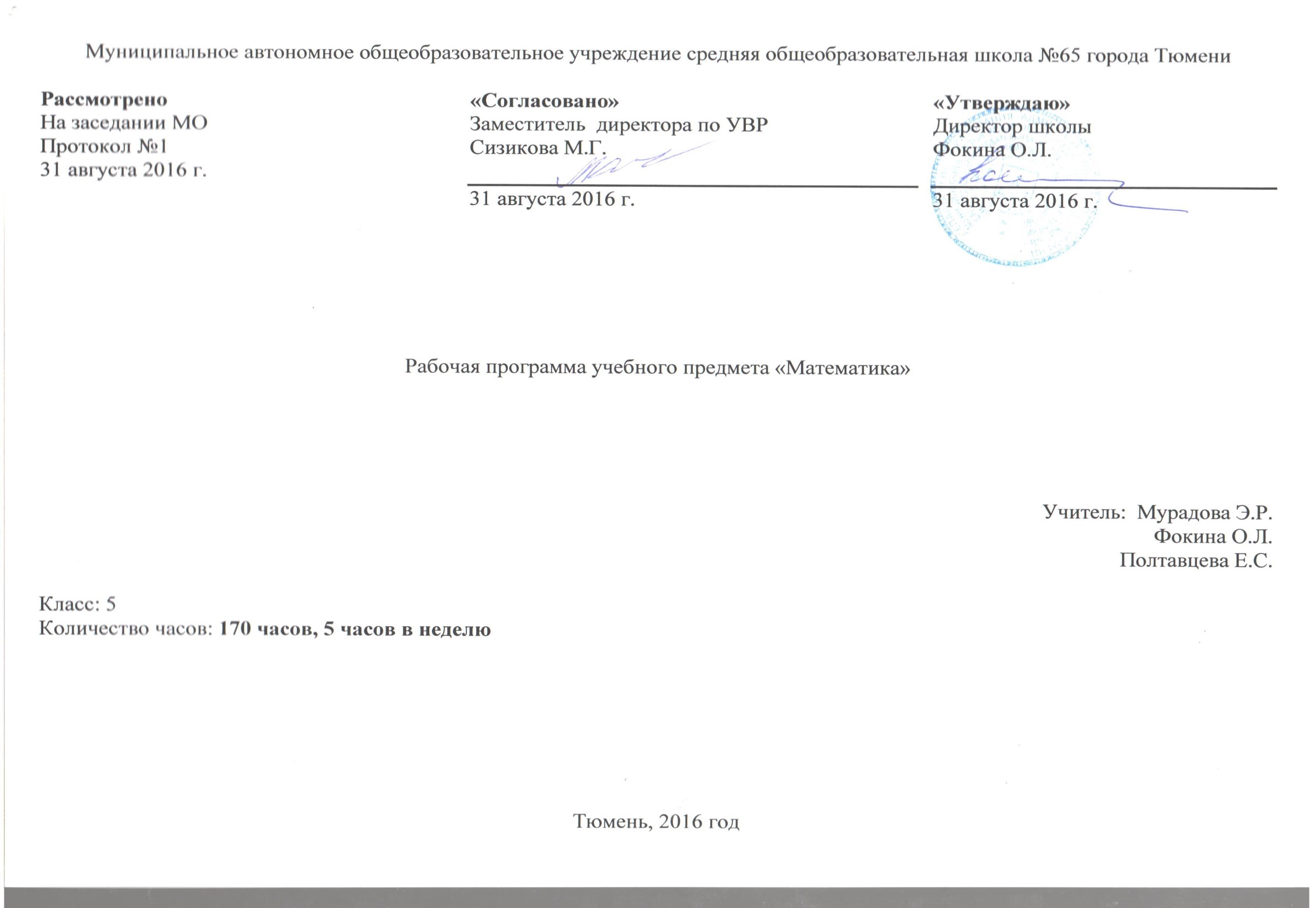 I.Пояснительная запискаРабочая программа по предмету математика  в 5 классе  соответствует:Федеральному закону «Об образовании в Российской Федерации» №273-ФЗ  от 12.12.2012 г. Федеральному государственному образовательному стандарту основного общего образования (далее – ФГОС ООО);С  учётом:   1.  Основной образовательной программы основного общего образования МАОУ  СОШ №65 г.Тюмень.2. Авторской программы: Математика. 5-6 классы / авт.-сост. И.И. Зубарева, А.Г. Мордкович. – М. Мнемозина.Математика является одним из основных, системообразующих предметов школьного образования. Такое место математики среди школьных предметов обусловливает и её особую роль с точки зрения всестороннего развития личности учащихся.В основу настоящей программы положены педагогические и дидактические принципы (личностно ориентированные; культурно - ориентированные; деятельностно-ориентированные и т.д.) вариативного развивающего образования, и современные дидактико-психологические тенденции, связанные с вариативным развивающим образованием и требованиями ФГОС. Личностно-ориентированные принципы: принцип адаптивности; принцип развития; принцип комфортности процесса обучения.Культурно- ориентированные принципы: принцип целостной картины мира; принцип целостности содержания образования; принцип систематичности; принцип смыслового отношения к миру; принцип ориентировочной функции знаний; принцип опоры на культуру как мировоззрение и как культурный стереотип.Деятельностно-ориентированные принципы: принцип обучения деятельности; принцип управляемого перехода от деятельности в учебной ситуации к деятельности в жизненной ситуации; принцип перехода от совместной учебно-познавательной деятельности к самостоятельной деятельности учащегося (зона ближайшего развития); принцип опоры на процессы спонтанного развития; принцип формирования потребности в творчестве и умений творчества.Программа задает перечень вопросов, которые подлежат обязательному изучению в основной школе. Она так же является  логическим продолжением курса  математики начальной школы (принцип преемственности). В основе курса лежит авторская идея А.Г.Мордковича; программа позволяет  обеспечивать формирование как предметных умений, так и универсальных учебных действий школьников; позволяет  обеспечивать достижение целей в направлении личностного развития, в метапредметном направлении и предметном направлении.Обучение математике в основной школе направлено на достижение следующих целей:в направлении личностного развития:развитие логического и критического мышления, культуры речи, способности к умственному эксперименту;формирование интеллектуальной честности и объективности, способности к преодолению мыслительных стереотипов, вытекающих из обыденного опыта;воспитание качеств личности, обеспечивающих социальную мобильность, способность принимать самостоятельные решения;формирование качеств мышления, необходимых для адаптации в современном информационном обществе;развитие интереса к математическому творчеству и математических способностей;в метапредметном направлении:формирование представлений о математике как части общечеловеческой культуры, о значимости математики в развитии цивилизации и современного общества;развитие представлений о математике как форме описания и методе познания действительности, создание условий для приобретения первоначального опыта математического моделирования;формирование общих способов интеллектуальной деятельности, характерных для математики и являющихся основой познавательной культуры, значимой для различных сфер человеческой деятельности;в предметном направлении:овладение математическими знаниями и умениями, необходимыми для продолжения образования, изучения смежных дисциплин, применения в повседневной жизни;создание фундамента для математического развития, формирования механизмов мышления, характерных для математической деятельности.	Изучение математики в 5 классе является систематическое развитие понятия числа, выработка умений  выполнять устно и  письменно арифметические  действия  над  числами, переводить  практические  задачи  на   язык  математики,  подготовка  учащихся  к  изучению систематических курсов алгебры и геометрии. Математика в 5 классе строится на индуктивной основе с привлечением элементов дедуктивных рассуждений. В ходе изучения учащиеся развивают навыки вычислений с натуральными числами, овладевают навыками с обыкновенными и десятичными дробями, положительными и отрицательными числами, получают представление об использовании букв для записи выражений и свойств арифметических действий, составлении уравнений, продолжают знакомство с геометрическими понятиями, приобретают навыки построения геометрических фигур.На каждом уроке математики выделяется 8-10 минут для развития и совершенствования вычислительных навыков. Элементы логики, комбинаторики, статистики и теории вероятностей вводятся в 4-ой четверти. Примеры решения простейших  комбинаторных задач: перебор вариантов, правило умножения. Представление данных в виде таблиц, диаграмм. Понятие и примеры случайных событий.В основе построения учебного материала лежит идея гуманизации обучения, соответствующая современным представлениям о целях школьного образования и уделяющая особое внимание личности ученика, его интересам и способностям.Приоритетные формы и методы работы с учащимися: метод проблемного изложения, эвристический, исследовательский, объяснительно-иллюстративный, репродуктивный; фронтальная, индивидуальная, групповая формы обучения.      Основная цель обучения математики в 5 классе:выявить и развить математические и творческие способности учащихся;обеспечить прочное и сознательное овладение учащимися системой математических знаний и умений;обеспечить базу математических знаний, достаточную для изучения смежных дисциплин и продолжения образования;сформировать устойчивый интерес учащихся к предмету.Повторение на уроках проводится в следующих видах и формах:повторение и контроль теоретического материала; разбор и  анализ домашнего задания; устный счет;математический диктант; самостоятельная работа; контрольные срезы.Особое внимание уделяется повторению при проведении самостоятельных и контрольных работ. Исходя из общих положений концепции математического образования, курс математики 5 класса призван решать следующие задачи:создать содержательные организационные условия для:-выявления и развития математических и творческих способностей учащихся;-обеспечения  прочного и сознательного овладения учащимися системой математических знаний и умений;-обеспечения базы математических знаний, достаточной для изучения смежных дисциплин и продолжения образования;-формирования  устойчивого интереса учащихся к предмету. Согласно ФГОС и примерной программе курса математики для 5-6 классов средней общеобразовательной школы в данной рабочей программе  расширен перечень изучаемых тем.
Предлагаемая программа не меняет перечень вопросов, традиционно изучаемых в 5-6-м классах. Отличие состоит во временном сдвиге начала изучения обыкновенных дробей и включении некоторых тем, традиционно изучавшихся в 6-м классе, в курс 5-го класса: основное свойство дроби; простейшие случаи сложения и вычитания дробей с разными знаменателями.  Значительная часть материала на этом этапе усваивается учащимися только на уровне представлений, а затем в процессе повторения доводится до уровня знаний и умений.Что касается геометрического материала, то отличия от традиционных программ более существенные. В дальнейшем, при изучении систематического курса геометрии, накопленные на данном этапе эмпирические представления, получат свое обобщение и развитие.Учитывая возрастание роли статистических и вероятностных подходов к решению широкого круга проблем на современном этапе развития общества и неизбежное включение в программу общеобразовательной школы новой содержательно-методической линии «Анализ данных», в курсе математики 5-6-го классов начинают формироваться некоторые представления комбинаторики, теории вероятностей и статистики.И наконец, в соответствии с требованиями времени уже в курсе математики 5-го класса используются такие термины, как «математический язык», «математическая модель», которые находят свое развитие в 6-м классе. Эти понятия позволяют начать формирование того идейного стержня, благодаря которому математика предстает перед учащимися не как набор разрозненных фактов, которые учитель излагает только потому, что они есть в программе, а как цельная развивающаяся и в то же время развивающая дисциплина общекультурного характера.Промежуточная текущая аттестация проводится в форме контрольных, самостоятельных работ.  Промежуточная годовая аттестация – в форме контрольной работы. II.Общая характеристика учебного предмета.Данный курс создан на основе личностно-ориентированных, деятельностно-ориентированных и культурно- ориентированных принципов, сформулированных в стандарте 2-го поколения, основной целью которого   является формирование функционально грамотной личности, готовой к активной деятельности и непрерывному образованию в современном обществе, владеющей системой математических знаний и умений, позволяющих применять эти знания для решения практических жизненных задач, руководствуясь при этом идейно-нравственными, культурными и этическими принципами, нормами поведения, которые формируются в ходе учебно-воспитательного процесса.При разработке рабочей программы были учтены основные идеи и положения Программы формирования и развития учебных универсальных действий (познавательных, регулятивных, коммуникативных) для основного общего образования, которые нашли свое отражение в формулировках метапредметных и личностных результатов.Курс математики 5 класса включает следующие основные содержательные линии: арифметика; элементы алгебры; вероятность и статистика; наглядная геометрия, логика и множества, математика в историческом развитии. Содержание раздела:«Арифметика» служит базой для дальнейшего изучения учащимися математики, способствует развитию их логического мышления, формированию умения пользоваться алгоритмами, а также приобретению практических навыков, необходимых в повседневной жизни. Продолжается формирование  понятия о числе в основной школе.«Элементы алгебры» способствует формированию у учащихся математического аппарата для решения задач из разных разделов математики, смежных предметов, окружающей реальности. Язык алгебры подчеркивает значение математики как языка для построения математических моделей процессов и явлений реального мира. В задачи изучения алгебры входят также развитие алгоритмического мышления, необходимого, в частности, для освоения курса информатики, овладение навыками дедуктивных рассуждений. «Вероятность и статистика»  обязательный компонент школьного образования, усиливающий его прикладное и практическое значение. Этот материал необходим, прежде всего, для формирования у учащихся функциональной грамотности — понимать вероятностный характер многих реальных зависимостей. Изучение основ комбинаторики позволит учащемуся осуществлять рассмотрение случаев, перебор и подсчет числа вариантов, в том числе в простейших прикладных задачах.«Наглядная геометрия»  развивает  у учащихся пространственное воображение и логическое мышление путем изучения свойств геометрических фигур на плоскости и в пространстве и применения этих свойств при решении задач вычислительного и конструктивного характера. «Логика и множества» изучается при рассмотрении различных вопросов курса. Соответствующий материал нацелен на математическое развитие учащихся, формирование у них умения точно, сжато и ясно излагать мысли в устной и письменной речи.«Математика в историческом развитии» формирует представления о математике, как части человеческой культуры, для общего развития школьников, для создания культурно-исторической среды обучения. На раздел не выделяется специальных уроков, усвоение его не контролируется, но содержание этого раздела органично присутствует в учебном процессе как своего рода гуманитарный фон при рассмотрении проблематики основного содержания математического образования.Содержание курса 5 класса нацелено на достижение основной предметной компетенции - вычислительной, а также метапредметных и личностных результатов обучения.Познавательные: в предлагаемом курсе математики изучаемые определения и правила становятся основой формирования умений выделять признаки и свойства объектов. В процессе вычислений, измерений, поиска решения задач у учеников формируются основные мыслительные операции (анализа, синтеза, классификации, сравнения, аналогии и т.д.), умения различать обоснованные и необоснованные суждения, обосновывать этапы решения учебной задачи, производить анализ и преобразование информации (используя при решении самых разных математических задач простейшие предметные, знаковые, графические модели, таблицы, диаграммы, строя и преобразовывая их в соответствии с содержанием задания). Решая задачи, рассматриваемые в данном курсе, можно выстроить индивидуальные пути работы с математическим содержанием, требующие различного уровня логического мышления. Отличительной особенностью рассматриваемого курса математики является появление  содержательного компонента «Решение комбинаторных задач». Регулятивные: математическое содержание позволяет развивать и эту группу умений. В процессе работы ребёнок учится самостоятельно определять цель своей деятельности, планировать её, самостоятельно двигаться по заданному плану, оценивать и корректировать полученный результат (такая работа задана самой структурой учебника).Коммуникативные: в процессе изучения математики осуществляется знакомство с математическим языком, формируются речевые умения: дети учатся высказывать суждения с использованием математических терминов и понятий, формулировать вопросы и ответы в ходе выполнения задания, доказательства верности или неверности выполненного действия, обосновывают этапы решения учебной задачи. Работая в соответствии с инструкциями к заданиям учебника, дети учатся работать в парах, выполняя заданные в учебнике проекты в малых группах. Умение достигать результата, используя общие интеллектуальные усилия и практические действия, является важнейшим умением для современного человека.Деятельностный подход – основной способ получения знаний.В основе методического аппарата курса лежит проблемно-диалогическая технология, технология правильного типа читательской деятельности и технология оценивания достижений, позволяющие формировать у учащихся умение обучаться с высокой степенью самостоятельности. При этом проблемная ситуация естественным образом строится на дидактической игре.В данном курсе математики представлены задачи разного уровня сложности по изучаемой теме. Это создаёт возможность построения для каждого ученика самостоятельного образовательного маршрута, пользуясь принципом минимакса. III. Описание места учебного предмета.В соответствии с учебным планом основного общего образования МАОУ СОШ №65 предмет «Математика» изучается в 5  классе 5 часов в неделю. Общий объём учебного предмета составляет 170 часов (34 учебных недели).IV. Личностные, метапредметные и предметные результаты освоения учебного предметаПо окончании курса математики в 5 классе у учащихся должны быть сформированы следующие результаты:1. Предметные:владение базовым понятийным аппаратом (натуральные числа, обыкновенные дроби, десятичные дроби, прямая, луч, отрезок, угол);владение символьным языком математики;владение навыками выполнения устных, письменных и инструментальных вычислений;владение навыками упрощения числовых и буквенных выражений.2. Метапредметные:наличие представлений об идеях и о методах математики как об универсальном языке науки;умение видеть математическую задачу в контексте проблемной ситуации в окружающей жизни.3. Личностные:умение ясно и точно излагать свои мысли; развитие креативного мышления.В результате изучения программы учащиеся 5 класса должны:1. Предметные результаты: Натуральные числа.Знать и понимать: принцип позиционной ( десятичной ) системы счислениячисловые и буквенные выражения;координатный луч;корень уравнения; чтение геометрического рисунка;понятие математического языка и математической модели.Уметь:    выполнять устно арифметические действия с натуральными числами;решать примеры на все действия с многозначными числами;располагать числа на координатном луче; сравнивать числа; округлять натуральные числа;свободно владеть формулами периметра, площади прямоугольника;решать задачи на движение.Обыкновенные дроби.Знать и понимать: определение обыкновенной дроби;понятие правильной, неправильной дроби; смешанного числа;основное свойство дроби и его применение.Уметь:   выполнять деление с остатком;       переводить неправильную дробь в смешанное число и наоборот;применять основное свойство дроби для сокращения дробей и приведения к новому  знаменателю;складывать и вычитать дроби с одинаковым знаменателем;складывать и вычитать дроби с разными знаменателями;складывать и вычитать смешанные числа;решать уравнения и задачи, с применением дробей;строить окружность с заданным радиусом.Геометрические фигуры.   Знать и понимать:   понятие угла, как геометрическая фигурапонятие треугольника и его основные элементы         свойства углов треугольника;понятие серединного перпендикуляра и биссектрисы угла;понятие масштаба.Уметь:    строить углы и определять их вид;сравнивать углы наложением и измерять при  помощи транспортира;находить площадь треугольника по формуле;применять свойство углов треугольника для решения задач;строить перпендикуляр, биссектрису треугольника.Десятичные дробиЗнать и понимать:     понятие десятичных дробей; понятие степени;понятие процента;Уметь:  читать и записывать  десятичные дроби;уметь переводить в другие единицы измерения величины;складывать, вычитать, умножать и делить десятичные дроби;сравнивать десятичные дроби;находить среднее арифметическое чисел;переводить проценты в дроби и наоборот;решать задачи на проценты;решать задачи на все действия с дробями.Геометрические тела.Знать и понимать: иметь  представление о прямоугольном параллелепипеде, о площади поверхности, об объеме. Уметь:      выполнять построение  прямоугольного параллелепипеда;выполнять построение  развертки прямоугольного параллелепипеда;нахождения объема прямоугольного параллелепипеда по формуле. Введение в вероятность.  Знать и понимать: иметь  представление о достоверных, невозможных, случайных событиях. Уметь:  составлять дерево возможных вариантов ;решать  простейшие комбинаторные задачи.  Метапредметные результаты: уметь:приводить примеры аналогов отрезков, треугольников и многоугольников, прямых и лучей в окружающем мире;осуществлять анализ объекта по его составу;выявлять составные части объекта;определять место данной части в самом объекте;выделять свойства в изучаемых объектах и дифференцировать их;группировать объекты по определенным признакам;осуществлять контроль правильности своих действий;составлять математическую модель текстовых задач в виде буквенных выражений; выполнять действия в соответствии с имеющимся алгоритмом; осуществлять выбор наиболее эффективных способов решения задач в зависимости от конкретных условий;сопоставлять свою работу с образцами;анализировать условие задачи и выделять необходимую для ее решения информацию; находить информацию, представленную в неявном виде; преобразовывать объекты в соответствии с заданными образцами; выстраивать логическую цепочку рассуждений;переносить взаимосвязи и закономерности с одних объектов и действий на другиепо аналогии;осуществлять выбор наиболее эффективных способов решения задач; представлять зависимости между различными величинами в виде формул; вычислять площадь объекта, состоящего из нескольких частей; вычислять площади объектов в форме многоугольников при решении бытовых задач; использовать чертежные инструменты для создания графических объектов при решении бытовых задач;читать диаграммы, представлять информацию в виде диаграмм.3.   Личностные результаты:Идентифицировать себя с принадлежностью к народу, стране государству; Проявлять внимание и уважение к ценностям культур других народов; Проявлять интерес к культуре и истории своего народа, страны; Различать основные нравственно-эстетические понятия; Оценивать свои и чужие поступки; Оценивать ситуации с точки зрения правил поведения и этики; Проявлять в конкретных ситуациях доброжелательность, доверие внимательность; Выражать положительное отношение к процессу познания; Проявлять внимание, удивление, желание больше узнать; Оценивать собственную учебную деятельность: свои достижения, самостоятельность, инициативу, ответственность, причины неудач;Применять правила делового сотрудничества: сравнивать разные точки зрения; считаться с мнением другого человека; проявлять терпение и доброжелательность в споре, дискуссии, доверие к собеседнику;формирование культуры работы с графической информацией;владение навыками чтения показаний измерительных приборов, содержащих шкалы;выполнение расчетов на бытовом уровне с использованием величин, выраженных многозначными числами;формирование и развитие операционного типа мышления;формирование внимательности и исполнительской дисциплины;оперирование различными единицами измерения длин, площадей и объемов при описании объектов.V. Содержание учебного предметаВ данном курсе математики выделяются несколько содержательных линий.«Натуральные числа» ( 43 ч) основывается на  повторении основных понятий математики из курса начальной школы, на формировании представлений о целостности и непрерывности курса математики начальной школы.  Систематизирует знания  о десятичной системе исчисления, о округлении натурального числа,  о координатном луче, об уравнениях. Вводит понятие числового выражения, буквенного выражения и его числового значения. Закрепляет и развивает навыки сложения, вычитания, умножения и деления натуральных чисел. Продолжает формирование представлений о прямой, отрезке, ломанной,  луче, прямоугольнике. Формирует  умение сравнивать отрезки, находить длины отрезков, составлять формулы по условию задачи. «Обыкновенные дроби» (34 ч)  продолжает  формирование представлений об обыкновенных дробях, правильных дробях, о неправильных дробях, о смешанных числах, о круге и окружности, о их радиусах и диаметрах. Закрепляет и развивает навыки  отыскания части от целого и целого по его части, сложения и вычитания обыкновенных дробей и  смешанных чисел, умножением и делением обыкновенных дробей на натуральное число,  применение основного свойства дроби для сокращения дробей и приведения к новому знаменателю.  «Геометрические фигуры» (21 ч) включает в себя формирование представлений о развернутом угле, о биссектрисе угла, о геометрической фигуре треугольник, о расстоянии  между двумя точками, о расстоянии от точки до прямой. Формирует умение нахождения расстояния между двумя точками, применяя масштаб; построения серединного перпендикуляра к отрезку; решения геометрических задач на свойство биссектрисы угла. Помогает овладеть умением сравнения и измерения углов, построения биссектрисы угла и построения различных видов треугольников. Отрабатывает  навыки нахождения площади треугольника по формуле, применения свойства углов треугольника при решении  задач на построение треугольника.   Одной из главных -  «Десятичные дроби» (43 ч), которая формирует  представление о десятичной дроби, о степени числа, о проценте. Здесь происходит формирование умений чтения и записи десятичных дробей, перевода величин в другие единицы измерения,  пользоваться микрокалькулятором. Учащиеся овладевают навыками умножения, деления, сложения и вычитания десятичных дробей, решение примеров на все арифметические действия, решение задач на проценты. Следующая тема курса «Геометрические тела»(9 ч), которая формирует представление о прямоугольном параллелепипеде, о площади поверхности, об объеме. Отрабатывает умение построения развертки прямоугольного параллелепипеда, и нахождения объема прямоугольного параллелепипеда.  Последней темой курса является «Введение в вероятность» (4 ч), которая формирует представление о достоверных, невозможных, случайных событиях. Отрабатывает умение составлять дерево возможных вариантов , и решения простейших комбинаторных задач.  Повторение ( 16 ч). VI. Тематическое планирование с определением основных видов учебной деятельности.VII. Материально-техническое обеспечение образовательного процессаМатематика. 5 класс: учеб.для общеобразоват. учреждений/ И.И.Зубарева, А.Г.Мордкович – Мнемозина.Математика 5-6кл. : рабочие программы по учебникам И.И.Зубаревой, А.Г.Мордковича/ авт.-сост. Л.Д.Кокиева, Е.Ю.Булгакова.-Волгоград: Учитель,2012 (Новые стандарты)Самостоятельные работы «Математика 5 класс»/ И.И. Зубарева, М.С. Мальштейн, М.Н. Шанцева/ М. Мнемозина, 2011Методическое пособие для учителя «Математика 5 – 6 класс» / И.И. Зубарева, А, Г. Мордкович/ М. Мнемозина.Сборник задач и упражнений по математике. 5кл.:учеб.пособие для учащихся общеобразоват.учреждений/В.Г.Гамбарин, И.И.Зубарева.-М.:Мнемозина,2011.Учебно-практическое и учебно-лабораторное оборудованиеКомплект чертежных инструментов: линейка, транспортир, угольник, циркуль.Комплекты планиметрических и стереометрических тел.Технические средства обучения:КомпьютерМультимедийный проекторЭкранИнтернет-сайты для математиковwww.1september.ruwww.math.ruwww.allmath.ruwww.uztest.ruhttp://schools.techno.ru/tech/index.htmlhttp://www.catalog.alledu.ru/predmet/math/more2.htmlhttp://methmath.chat.ru/index.htmlhttp://www.mathnet.spb.ru/VIII. Планируемые результаты изучения курса математики.Личностные результаты освоения основной образовательной программы:1. Готовность и способность обучающихся к саморазвитию  на основе мотивации к обучению и познанию с учетом устойчивых познавательных интересов.2. Сформированность ответственного отношения к учению; уважительного отношения к труду, наличие опыта участия в социально значимом труде. Осознание значения семьи в жизни человека и общества, принятие ценности семейной жизни, уважительное и заботливое отношение к членам своей семьи.3. Осознанное, уважительное и доброжелательное отношение к другому человеку. Готовность и способность вести диалог с другими людьми и достигать в нем взаимопонимания 4. Освоенность социальных норм, правил поведения, 5. Сформированность ценности здорового и безопасного образа жизни; 6. Развитость творческой деятельности эстетического характера Метапредметные результаты освоения ООПРегулятивные УУДУмение ставить и формулировать новые задачи в учебе и познавательной деятельности, развивать мотивы и интересы своей познавательной деятельности. Обучающийся сможет:анализировать существующие и планировать будущие образовательные результаты;выдвигать версии решения проблемы; Умение самостоятельно планировать пути достижения целей .Обучающийся сможет:обосновывать и осуществлять выбор наиболее эффективных способов решения учебных и познавательных задач;определять/находить, в том числе из предложенных вариантов, условия для выполнения учебной и познавательной задачи;определять затруднения при решении учебной и познавательной задачи и находить средства для их устранения;Умение соотносить свои действия с планируемыми результатами, осуществлять контроль своей деятельности в процессе достижения результата, определять способы действий в рамках предложенных условий и требований, корректировать свои действия в соответствии с изменяющейся ситуацией. Обучающийся сможет:определять совместно с педагогом и сверстниками критерии планируемых результатов и критерии оценки своей учебной деятельности; осуществлять самоконтроль своей деятельности в рамках предложенных условий и требований;оценивать свою деятельность;сверять свои действия с целью и, при необходимости, исправлять ошибки самостоятельно.Умение оценивать правильность выполнения учебной задачи, собственные возможности ее решения. Обучающийся сможет:определять критерии правильности  выполнения учебной задачи;оценивать продукт своей деятельности по заданным критериям в соответствии с целью деятельности;Владение основами самоконтроля, самооценки, принятия решений и осуществления осознанного выбора в учебной и познавательной. Обучающийся сможет:наблюдать и анализировать собственную учебную и познавательную деятельность и деятельность других обучающихся в процессе взаимопроверки;соотносить реальные и планируемые результаты индивидуальной образовательной деятельности и делать выводы;принимать решение в учебной ситуации и нести за него ответственность;Познавательные УУДУмение определять понятия, создавать обобщения, и делать выводы. Обучающийся сможет:подбирать слова, соподчиненные ключевому слову, определяющие его признаки и свойства;выстраивать логическую цепочку, состоящую из ключевого слова и соподчиненных ему слов;выделять общий признак двух или нескольких предметов или явлений и объяснять их сходство;объединять предметы и явления в группы по определенным признакам, сравнивать, классифицировать и обобщать факты и явления;выделять явление из общего ряда других явлений;Умение создавать модели и схемы для решения учебных и познавательных задач. Обучающийся сможет:обозначать символом и знаком предмет и/или явление;определять логические связи между предметами и/или явлениями, обозначать данные логические связи с помощью знаков в схеме;строить модель/схему на основе условий задачи и/или способа ее решения;строить схему, алгоритм действияСмысловое чтение. Обучающийся сможет:находить в тексте требуемую информацию (в соответствии с целями своей деятельности);ориентироваться в содержании текста, понимать целостный смысл текста;устанавливать взаимосвязь описанных в тексте событий, явлений;Формирование и развитие экологического мышления, умение применять его в познавательной, социальной практике и профессиональной ориентации. Обучающийся сможет:определять свое отношение к природной среде;выражать свое отношение к природе через рисунки, сочинения, модели, проектные работы.Коммуникативные УУД1.Умение организовывать учебное сотрудничество и совместную деятельность с учителем и сверстниками; работать индивидуально и в группе Обучающийся сможет:играть определенную роль в совместной деятельности;принимать позицию собеседника; строить позитивные отношения в процессе учебной и познавательной деятельности;корректно и аргументировано отстаивать свою точку зрения; выделять общую точку зрения в дискуссии;договариваться о правилах и вопросах для обсуждения в соответствии с поставленной перед группой задачей;2.Владение устной и письменной речью, монологической контекстной речью. Обучающийся сможет;отбирать и использовать речевые средства в процессе коммуникации с другими людьми (диалог в паре, в малой группе и т. д.);соблюдать нормы публичной речи, регламент в монологе и дискуссии в соответствии с коммуникативной задачей;высказывать и обосновывать мнение (суждение) и запрашивать мнение партнера в рамках диалога;принимать решение в ходе диалога и согласовывать его с собеседником;делать оценочный вывод о достижении цели коммуникации непосредственно после завершения коммуникативного контакта и обосновывать его.Предметные результаты.Выпускник научится в 5 классе ЧислаОперировать на базовом уровне понятиями: натуральное число, целое число, обыкновенная дробь, десятичная дробь, смешанное число;использовать свойства чисел и правила действий с рациональными числами при выполнении вычислений;выполнять округление рациональных чисел в соответствии с правилами;сравнивать рациональные числа.В повседневной жизни и при изучении других предметов:оценивать результаты вычислений при решении практических задач;выполнять сравнение чисел в реальных ситуациях;составлять числовые выражения при решении практических задач и задач из других учебных предметов.Текстовые задачиРешать несложные сюжетные задачи разных типов на все арифметические действия;строить модель условия задачи (в виде таблицы, схемы, рисунка), в которой даны значения двух из трёх взаимосвязанных величин, с целью поиска решения задачи;осуществлять способ поиска решения задачи, в котором рассуждение строится от условия к требованию или от требования к условию;составлять план решения задачи; выделять этапы решения задачи;знать различие скоростей объекта в стоячей воде, против течения и по течению реки;решать задачи на нахождение части числа и числа по его части;решать задачи разных типов (на работу, на покупки, на движение), связывающих три величины, выделять эти величины и отношения между ними;находить процент от числа, число по проценту от него, находить процентное отношение двух чисел, находить процентное снижение или процентное повышение величины;решать несложные логические задачи методом рассуждений.В повседневной жизни и при изучении других предметов:делать прикидку. Наглядная геометрияГеометрические фигурыОперировать на базовом уровне понятиями: фигура, точка, отрезок, прямая, луч, ломаная, угол, многоугольник, треугольник и четырёхугольник, прямоугольник и квадрат, окружность и круг, прямоугольный параллелепипед, куб. Изображать изучаемые фигуры от руки и с помощью линейки и циркуля.В повседневной жизни и при изучении других предметов:решать практические задачи с применением простейших свойств фигур. Измерения и вычислениявыполнять измерение длин, расстояний, величин углов, с помощью инструментов для измерений длин и углов;вычислять площади прямоугольников. В повседневной жизни и при изучении других предметов:вычислять расстояния на местности в стандартных ситуациях, площади прямоугольников;выполнять простейшие построения и измерения на местности, необходимые в реальной жизни.История математикизнать примеры математических открытий и их авторов, в связи с отечественной и всемирной историей.Выпускник получит возможность научиться в 5 классеЭлементы теории множеств и математической логикиОперировать  понятиями: множество, характеристики множества, элемент множества, пустое, конечное и бесконечное множество, подмножество, принадлежность, В повседневной жизни и при изучении других предметов:распознавать логически некорректные высказывания; строить цепочки умозаключений на основе использования правил логики.ЧислаОперировать понятиями: натуральное число, множество натуральных чисел,обыкновенная дробь, десятичная дробь, смешанное число, рациональное число, множество рациональных чисел, понимать и объяснять смысл позиционной записи натурального числа;выполнять вычисления, в том числе с использованием приёмов рациональных вычислений, обосновывать алгоритмы выполнения действий;упорядочивать числа, записанные в виде обыкновенных и десятичных дробей;В повседневной жизни и при изучении других предметов:применять правила приближенных вычислений при решении практических задач и решении задач других учебных предметов;выполнять сравнение результатов вычислений при решении практических задач, в том числе приближенных вычислений;составлять числовые выражения и оценивать их значения при решении практических задач и задач из других учебных предметов.Уравнения и неравенства  :Оперировать понятиями: равенство, числовое равенство, уравнение, корень уравнения, решение уравнения, числовое неравенство.Статистика и теория вероятностейОперировать понятием среднее арифметическое;извлекать, информацию, представленную в таблицах;составлять таблицы.В повседневной жизни и при изучении других предметов:извлекать, интерпретировать и преобразовывать информацию, представленную в таблицах Текстовые задачиРешать простые и сложные задачи разных типов, а также задачи повышенной трудности;использовать разные краткие записи как модели текстов сложных задач для построения поисковой схемы и решения задач;знать и применять оба способа поиска решения задач (от требования к условию и от условия к требованию);моделировать рассуждения при поиске решения задач с помощью граф-схемы;выделять этапы решения задачи и содержание каждого этапа;интерпретировать вычислительные результаты в задаче, исследовать полученное решение задачи;анализировать всевозможные ситуации взаимного расположения двух объектов и изменение их характеристик при совместном движении (скорость, время, расстояние) при решении задач на движение двух объектов как в одном, так и в противоположных направлениях;исследовать всевозможные ситуации при решении задач на движение по реке, рассматривать разные системы отсчёта;решать разнообразные задачи «на части», решать и обосновывать свое решение задач (выделять математическую основу) на нахождение части числа и числа по его части на основе конкретного смысла дроби;осознавать и объяснять идентичность задач разных типов, связывающих три величины (на работу, на покупки, на движение); выделять эти величины и отношения между ними, применять их при решении задач, конструировать собственные задачи указанных типов.В повседневной жизни и при изучении других предметов:выделять при решении задач характеристики рассматриваемой в задаче ситуации, отличные от реальных (те, от которых абстрагировались), конструировать новые ситуации с учётом этих характеристик, в частности, при решении задач на концентрации, учитывать плотность вещества;решать и конструировать задачи на основе рассмотрения реальных ситуаций, в которых не требуется точный вычислительный результат;решать задачи на движение по реке, рассматривая разные системы отсчета.Наглядная геометрия, геометрические фигурыИзвлекать, интерпретировать и преобразовывать информацию о геометрических фигурах, представленную на чертежах;изображать изучаемые фигуры от руки Измерения и вычислениявыполнять измерение длин, расстояний, величин углов, с помощью инструментов для измерений длин и углов;вычислять площади прямоугольников, квадратов, объёмы прямоугольных параллелепипедов, кубов.В повседневной жизни и при изучении других предметов:вычислять расстояния на местности в стандартных ситуациях, площади участков прямоугольной формы, объёмы комнат;выполнять простейшие построения на местности, необходимые в реальной жизни; оценивать размеры реальных объектов окружающего мира.История математикиХарактеризовать вклад выдающихся математиков в развитие математики и иных научных областей.Требования к результатам обучения и освоению содержания курсаИзучение математики в основной школе дает возможность  обучающимся достичь следующих результатов развития:в личностном направлении:умение ясно, точно, грамотно излагать свои мысли в устной и письменной речи, понимать смысл поставленной задачи, выстраивать аргументацию, приводить примеры и контрпримеры;критичность мышления, умение распознавать логически некорректные высказывания, отличать гипотезу от факта;представление о математической науке как сфере человеческой деятельности, об этапах её развития, о её значимости для развития цивилизации;креативность мышления, инициатива, находчивость, активность при решении математических задач;умение контролировать процесс и результат учебной математической деятельности;способность к эмоциональному восприятию математических объектов, задач, решений, рассуждений;в метапредметном направлении:первоначальные представления об идеях и о методах математики как об универсальном языке науки и техники, о средстве моделирования явлений и процессов;умение видеть математическую задачу в контексте проблемной ситуации в других дисциплинах, в окружающей жизни;умение находить в различных источниках информацию, необходимую для решения математических проблем, и представлять её в понятной форме; принимать решение в условиях неполной и избыточной, точной и вероятностной информации;умение понимать и использовать математические средства наглядности (графики, диаграммы, таблицы, схемы и др.) для иллюстрации, интерпретации, аргументации;умение выдвигать гипотезы при решении учебных задач и понимать необходимость их проверки;умение применять индуктивные и дедуктивные способы рассуждений, видеть различные стратегии решения задач;понимание сущности алгоритмических предписаний и умение действовать в соответствии предложенным алгоритмом;умение самостоятельно ставить цели, выбирать и создавать алгоритмы для решения учебных математических проблем;умение планировать и осуществлять деятельность, направленную на решение задач исследовательского характера;в предметном направлении:овладение базовым понятийном аппаратом по основным разделам содержания; представление об основных изучаемых понятиях (число, геометрическая фигура, уравнение, функция, вероятность) как важнейших математических моделях, позволяющих описывать и изучать реальные процессы и явления;умение работать с математическим текстом (анализировать, извлекать необходимую информацию), точно и грамотно выражать свои мысли в устной и письменной речи с применением математической терминологии и символики, использовать различные языки математики, проводить классификации, логические обоснования, доказательства математических утверждений;развитие представлений о числе и числовых системах от натуральных до действительных чисел; овладение навыками устных, письменных, инструментальных вычислений;овладение символьным языком алгебры, приемами выполнения тождественных преобразований рациональных выражений, решения уравнений, систем уравнений, неравенств и систем неравенств; умение использовать идею координат на плоскости для интерпретации уравнений, неравенств, систем; умение применять алгебраические преобразования, аппарат уравнений и неравенств для решения задач из различных разделов курса;овладение системой функциональных понятий, функциональным языком и символикой; умение использовать функционально – графические представления для описания и анализа реальных зависимостей;овладение основными способами представления и анализа статистических данных; наличие представлений о статистических закономерностях в реальном мире и о различных способах их изучения, о вероятностных моделях;овладение геометрическим языком, умение использовать его для описания предметов окружающего мира; развитие пространственных представлений и изобразительных умений, приобретение навыков геометрических построений;усвоение систематических знаний о плоских фигурах и их свойствах, а также на наглядном уровне – о простейших пространственных телах, умение применять систематические знания о них для решения геометрических и практических задач;умение измерять длины отрезков, величины углов, использовать формулы для нахождения периметров, площадей и объемов геометрических фигур;умение применять изученные понятия, результаты, методы для решения задач практического характера и задач из смежных дисциплин с использованием при необходимости справочных материалов, калькулятора, компьютера.Критерии и нормы оценки знаний, умений и навыков обучающихся    1.  Оценка письменных контрольных работ.Ответ оценивается отметкой «5», если: -	работа выполнена полностью;-	в логических рассуждениях и обосновании решения нет пробелов и ошибок;-	в решении нет математических ошибок (возможна одна неточность, описка, которая не является следствием незнания или непонимания учебного материала).Отметка «4» ставится в следующих случаях:-	работа выполнена полностью, но обоснования шагов решения недостаточны (если умение обосновывать рассуждения не являлось специальным объектом проверки);-	допущены одна ошибка или есть два – три недочёта в выкладках, рисунках, чертежах или графиках (если эти виды работ не являлись специальным объектом проверки). Отметка «3» ставится, если:-	 допущено более одной ошибки или более двух – трех недочетов в выкладках, чертежах или графиках, но обучающийся обладает обязательными умениями по проверяемой теме.Отметка «2» ставится, если:-	допущены существенные ошибки, показавшие, что обучающийся не обладает обязательными умениями по данной теме в полной мере. Учитель может повысить отметку за оригинальный ответ на вопрос или оригинальное решение задачи, которые свидетельствуют о высоком математическом развитии обучающегося; за решение более сложной задачи или ответ на более сложный вопрос, предложенные обучающемуся дополнительно после выполнения им каких-либо других заданий. 2.  Оценка устных ответов.Ответ оценивается отметкой «5», если ученик: -	полно раскрыл содержание материала в объеме, предусмотренном программой и учебником;-	изложил материал грамотным языком, точно используя математическую терминологию и символику, в определенной логической последовательности;-	правильно выполнил рисунки, чертежи, графики, сопутствующие ответу;-	показал умение иллюстрировать теорию конкретными примерами, применять ее в новой ситуации при выполнении практического задания;-	продемонстрировал знание теории ранее изученных сопутствующих тем,  сформированность  и устойчивость используемых при ответе умений и навыков;-	отвечал самостоятельно, без наводящих вопросов учителя;-	возможны одна – две  неточности при освещение второстепенных вопросов или в выкладках, которые ученик легко исправил после замечания учителя.Ответ оценивается отметкой «4», если удовлетворяет в основном требованиям на оценку «5», но при этом имеет один из недостатков:-	в изложении допущены небольшие пробелы, не исказившее математическое содержание ответа;-	допущены один – два недочета при освещении основного содержания ответа, исправленные после замечания учителя;-	допущены ошибка или более двух недочетов  при освещении второстепенных вопросов или в выкладках,  легко исправленные после замечания учителя.Отметка «3» ставится в следующих случаях:-	неполно раскрыто содержание материала (содержание изложено фрагментарно, не всегда последовательно), но показано общее понимание вопроса и продемонстрированы умения, достаточные для усвоения программного материала;-	имелись затруднения или допущены ошибки в определении математической терминологии, чертежах, выкладках, исправленные после нескольких наводящих вопросов учителя;-	ученик не справился с применением теории в новой ситуации при выполнении практического задания, но выполнил задания обязательного уровня сложности по данной теме;-	при достаточном знании теоретического материала выявлена недостаточная сформированность основных умений и навыков. Отметка «2» ставится в следующих случаях:-	не раскрыто основное содержание учебного материала;    -обнаружено незнание учеником большей или наиболее важной части учебного материалаКалендарно-тематическое планирование с определением основных видов учебной деятельности№Название разделаТема урокаКоличество часов по рабочей программе1Натуральные числаМатематический язык21Натуральные числаМатематическая модель12.Обыкновенные дробиПравильные и неправильные дроби12.Обыкновенные дробиСмешанные числа12.Обыкновенные дробиКоординатный луч22.Обыкновенные дробиСложение и вычитание смешанных чисел93.Геометрические фигурыСвойство углов треугольника23.Геометрические фигурыРасстояние между двумя точками. Перпендикулярные прямые33.Геометрические фигурыСреднее арифметическое33.Геометрические фигурыМасштаб 13.Геометрические фигурыРасстояние от точки до прямой. Перпендикулярные прямые23.Геометрические фигурыСерединный перпендикуляр23.Геометрические фигурыСвойства биссектрисы угла23.Геометрические фигурыФормула площади треугольника24.Десятичные дробиМикрокалькулятор 2Повторение16Итого51№Разделы. ТемыКоличество часовХарактеристика основных видов учебной деятельности 1Натуральные числа43Описывать свойства натурального ряда.  Читать и записывать натуральные числа. Записывать числа с помощью римских цифр. Выполнять устные вычисления, используя приемы рационализации вычислений, основанные на свойствах арифметических действий.Читать и записывать буквенные выражения, равенства, составлять буквенные выражения, равенства по условиям задач. Вычислять числовое значение буквенного выражения при заданных значениях букв.Распознавать на чертежах, рисунках, в окружающем мире,  геометрические фигуры:  точку, отрезок, прямую, луч, ломаную, плоскость, многоугольник. Приводить примеры аналогов геометрических фигур в окружающем мире. Изображать геометрические фигуры и их конфигурации от руки и с использованием чертёжных инструментов. Изображать геометрические фигуры на клетчатой бумаге. Выполнять описание конфигурации геометрических фигур и выполнять геометрические рисунки по их словесному описанию. Измерять с помощью инструментов и сравнивать длины отрезков. Строить отрезки заданной длины с помощью линейки и циркуля.Выражать одни единицы измерения длины через другие. Пользоваться различными шкалами. Определять координату точки на луче и отмечать  точку по её координате.Решать текстовые задачи арифметическими способами. Анализировать и осмысливать текст задачи, переформулировать условие, извлекать необходимую информацию, моделировать условие с помощью схем, рисунков, реальных предметов; строить логическую цепочку рассуждений;   критически  оценивать  полученный ответ, осуществлять самоконтроль, проверяя ответ на соответствие условию. Округлять числа до заданного разряда, определять, до какого разряда выполнено округление. Выполнять прикидку и оценку результата арифметического действия в ходе вычислений. Выполнять сложение, вычитание, умножение и деление многозначных натуральных чисел.Анализировать и осмысливать текст задачи, переформулировать условие, извлекать необходимую информацию, моделировать условие с помощью схем, рисунков, реальных предметов; строить логическую цепочку рассуждений; критически оценивать полученный ответ, осуществлять самоконтроль, проверяя ответ на соответствие условию.   осмысливать текст задачи, извлекать необходимую информацию, строить логическую цепочку рассуждений; критически оценивать полученный ответВерно использовать в речи термины: прямоугольник, формула, площадь,   периметр.Моделировать несложные зависимости с помощью формул; выполнять вычисления по формулам. Грамматически верно читать используемые формулы. Вычислять площади  и периметры квадратов, прямоугольников и фигур, являющихся их конфигурациями.Решать задачи на нахождение равновеликих и равносоставленных фигур, исследуя чертеж и определяя возможности его изменения в соответствии с условием задачи. Формулировать   переместительное, сочетательное и распределительное свойства сложения и умножения натуральных чисел, свойства нуля и единицы при умножении и делении. Выполнять устные вычисления, используя приемы рационализации вычислений, основанные на свойствах арифметических действий.Решать простейшие уравнения на основе зависимостей между компонентами арифметических действий.Понимать смысл терминов «математический язык», «математическая модель». Составлять и расшифровывать математические модели в простейших случаях: читать и записывать буквенные выражения, равенства и неравенства, составлять буквенные выражения, равенства и неравенства по условиям задач. Упрощать буквенные выражения в простейших случаях.Анализировать и осмысливать текст задачи, переформулировать условие, извлекать необходимую информацию, моделировать условие с помощью схем, рисунков, реальных предметов; строить логическую цепочку рассуждений; критически оценивать полученный ответ, осуществлять самоконтроль, проверяя ответ на соответствие условию.2Обыкновенные дроби34Моделировать в графической, предметной форме понятия и свойства, связанные с понятием обыкновенной дроби. Верно использовать в речи термины: доля, обыкновенная дробь, числитель и знаменатель дроби.Объяснять, как может быть получена обыкновенная дробь (два способа),  что означает (показывает) числитель, что – знаменатель.Преобразовывать дроби с помощью основного свойства, сравнивать дроби с одинаковыми числителями, с одинаковыми знаменателями, упорядочивать их. Сравнивать дроби с разными знаменателями (простейшие случаи).Представлять смешанные числа в виде неправильных дробей и выполнять обратную операцию.Решать задачи на нахождение части целого и целого по его части в два приема: 1) нахождение величины, приходящейся на одну долю; 2) нахождение требуемой в задаче величины (части или целого). Решать задачи на определение того, какую часть одна величина составляет от другой величины (простейшие случаи).Распознавать на чертежах, рисунках, в окружающем мире геометрические фигуры: окружность и круг, их элементы, изображать их с помощью циркуля и от руки. Верно использовать в речи термины: окружность, круг, их радиус и диаметр. Использовать свойства точек окружности и круга при решении практических задач. Конструировать орнаменты, изображая их от руки и с помощью циркуля. Выполнять сложение и вычитание обыкновенных дробей с одинаковыми знаменателями, сложение и вычитание дробей с разными знаменателями в простейших случаях, умножение и деление обыкновенной дроби на натуральное число.Анализировать и осмысливать тексты задач, в которых данные и искомые величины выражены натуральными числами и обыкновенными дробями, переформулировать условие, извлекать необходимую информацию. Моделировать условие с помощью схем, рисунков, реальных предметов; строить логическую цепочку рассуждений; критически оценивать полученный ответ, осуществлять самоконтроль, проверяя ответ на соответствие условию.Проводить несложные исследования, связанные со свойствами дробных чисел, опираясь на числовые эксперименты. Читать и записывать буквенные выражения, равенства и неравенства, составлять буквенные выражения, равенства и неравенства в соответствии с заданной ситуацией. Упрощать буквенные выражения в простейших случаях.Строить на координатном луче точки, координаты которых заданы обыкновенными дробями. Выполнять обратную операцию. Распознавать обыкновенную дробь, правильные и неправильные дроби, смешанные числа.
Читать и записывать обыкновенные дроби, смешанные числа. Сравнивать обыкновенные дроби с равными знаменателями. Складывать и вычитать обыкновенные дроби с равными знаменателями. Преобразовывать неправильную дробь в смешанное число, смешанное число в неправильную дробь. Уметь записывать результат деления двух натуральных чисел в виде обыкновенной дроби.3 Геометрические фигуры21Распознавать на чертежах, рисунках, в окружающем мире острые, прямые, тупые и развернутые углы. Формулировать определение угла. Сравнивать углы наложением. Читать и записывать буквенные выражения, равенства и неравенства, составлять буквенные выражения, равенства и неравенства в соответствии с заданной ситуацией. Упрощать буквенные выражения в простейших случаях.Составлять уравнения по условиям задач. Решать простейшие уравнения на основе зависимостей между компонентами арифметических действий.Измерять с помощью транспортира и сравнивать величины углов. Строить углы заданной величины с помощью транспортира и с помощью чертежного угольника. Формулировать определение биссектрисы угла, распознавать биссектрису на рисунках и чертежах, использовать свойство биссектрисы для вычисления значений углов.Решать текстовые задачи арифметическим способом. Анализировать и осмысливать тексты задач, в которых данные и искомые величины выражены натуральными числами или обыкновенными дробями, переформулировать условие, извлекать необходимую информацию. Моделировать условие с помощью схем, рисунков, реальных предметов; строить логическую цепочку рассуждений, применяя метод уравнивания в ходе поиска решения задачи; критически оценивать полученный ответ, осуществлять самоконтроль, проверяя ответ на соответствие условию.Читать и записывать буквенные выражения, равенства и неравенства, составлять буквенные выражения, равенства и неравенства в соответствии с заданной ситуацией. Упрощать буквенные выражения в простейших случаях.Составлять уравнения по условиям задач. Решать простейшие уравнения на основе зависимостей между компонентами арифметических действий.Распознавать на рисунках и чертежах остроугольные, тупоугольные и прямоугольные треугольники. Формулировать определения остроугольного, тупоугольного и прямоугольного треугольника. Вычислять площади прямоугольных, остроугольных и тупоугольных треугольников,  выполняя необходимые измерения на рисунках и чертежах.Формулировать свойство суммы углов треугольника, моделировать это свойство с помощью бумаги, использовать его для вычисления значений величин углов при решении задач.Анализировать и осмысливать тексты задач, переформулировать условие, извлекать необходимую информацию. Моделировать условие с помощью схем, рисунков, реальных предметов; строить логическую цепочку рассуждений, применяя метод уравнивания в ходе поиска решения задачи.Составлять буквенные выражения, равенства и неравенства в соответствии с заданной ситуацией. Упрощать буквенные выражения в простейших случаях.Составлять уравнения по условиям задач. Объяснять, как находится расстояние между двумя точками, что такое масштаб. Выполнять необходимые измерения и вычисления для определения расстояний между объектами, изображенными на плане с заданным масштабом. Проводить прямую, перпендикулярную данной с помощью чертежного угольника. Определять с помощью угольника перпендикулярность прямых. Измерять расстояние от точки до прямой. Исследовать и описывать свойства серединного перпендикуляра к отрезку и биссектрисы угла, используя эксперимент, наблюдение, измерение, моделирование. Моделировать серединный перпендикуляр к отрезку и биссектрису угла, используя бумагу.Решать задачи на нахождение длин отрезков, ломаных, периметров треугольников, прямоугольников, квадратов; градусной меры углов; площадей квадратов и прямоугольников. Выделять в условии задачи данные, необходимые для решения задачи, строить логическую цепочку рассуждений, сопоставлять полученный результат с условием задачи.Анализировать и осмысливать тексты задач, переформулировать условие, извлекать необходимую информацию. Моделировать условие с помощью схем, рисунков, реальных предметов; строить логическую цепочку рассуждений, применяя метод уравнивания в ходе поиска решения задачи.Составлять буквенные выражения, равенства и неравенства в соответствии с заданной ситуацией. Упрощать буквенные выражения в простейших случаях.Составлять уравнения по условиям задач.4Десятичные дроби43Осуществлять перевод величин, выраженных десятичными дробями, из одних единиц измерения в другие.Сравнивать и упорядочивать десятичные дроби.Использовать эквивалентные представления дробных чисел при их сравнении.Округлять десятичные дроби.Строить на координатном луче точки, координаты которых выражены десятичными дробями. Выполнять обратную операцию.Выполнять сложение и вычитание десятичных дробей.Анализировать и осмысливать тексты задач, в которых данные и искомые величины выражены натуральными числами, обыкновенными или десятичными дробями, осуществлять переформулировку условия, извлекать необходимую информацию, моделировать ситуацию с помощью схем, рисунков, реальных предметов; строить логическую цепочку рассуждений; критически оценивать полученный ответ, осуществлять самоконтроль, проверяя ответ на соответствие условию. Проводить несложные исследования, связанные со свойствами дробных чисел. Выполнять умножение и деление десятичных дробей.Объяснять смысл записи an. Правильно использовать термины степень, основание степени, показатель степени. Вычислять значения степеней.Вычислять среднее арифметическое нескольких чисел. Объяснять отличие понятий «среднее арифметическое скоростей» и «средняя скорость движения».Округлять натуральные числа и десятичные дроби. Выполнять прикидку и оценку в ходе вычислений. Читать и записывать буквенные выражения, равенства и неравенства, составлять буквенные выражения, равенства и неравенства в соответствии с заданной ситуацией. Упрощать буквенные выражения в простейших случаях.Составлять уравнения по условиям задач. Решать простейшие уравнения на основе зависимостей между компонентами арифметических действий.Объяснять, что такое процент. Представлять проценты в дробях и дроби в процентах.Решать задачи на нахождение процента от числа и числа по его проценту, в том числе из реальной практики, используя при необходимости калькулятор. Решать задачи на нахождение процентного содержания (простейшие случаи). Выполнять сложение, вычитание, умножение и деление натуральных чисел и десятичных дробей с помощью микрокалькулятора.Вычислять значения числовых выражений с использованием памяти микрокалькулятора. Проводить несложные исследования, связанные со свойствами дробей, с помощью микрокалькулятора.Использовать знания о зависимостях между величинами при решении текстовых задач.5Геометрические тела9Распознавать на чертежах, рисунках, в окружающем мире многогранники (прямоугольный параллелепипед, куб, призма, пирамида, усеченная пирамида) и круглые тела (цилиндр, шар, конус), их конфигурации. Приводить примеры аналогов геометрических фигур в окружающем мире.Правильно употреблять термины: грань, ребро, вершина, измерения прямоугольного параллелепипедаИзображать прямоугольный параллелепипед и куб от руки и с использованием чертежных инструментов. Изображать их на клетчатой бумаге с использованием ее свойств.Выполнять перебор всех возможных вариантов для пересчета объектов (в ходе изучения геометрического материала).Изготавливать пространственные фигуры из разверток; распознавать развертки куба и параллелепипеда.Исследовать и описывать свойства прямоугольного параллелепипеда, используя эксперимент, наблюдение, измерение, моделирование. Использовать компьютерное моделирование и эксперимент для изучения свойств геометрических объектов.Моделировать геометрические объекты, используя бумагу, пластилин, проволоку и др.Вычислять объемы куба и прямоугольного параллелепипеда, используя формулы объема куба и прямоугольного параллелепипеда. Выражать одни единицы измерения объема через другие.Рассматривать сечения куба и прямоугольного параллелепипеда, определять их вид. Соотносить пространственные фигуры с их проекциями на плоскость.Решать задачи на нахождение объемов кубов и прямоугольных параллелепипедов. Выделять в условии задачи данные, необходимые для решения задачи, строить логическую цепочку рассуждений, сопоставлять полученный результат с условием задачи6Введение в вероятность4Приводить примеры достоверных, невозможных и случайных событий.Определять, является ли событие достоверным, невозможным  случайным.Выполнять перебор всех возможных вариантов для пересчета объектов  их комбинаций с помощью «дерева вариантов», выделять комбинации, отвечающие заданным условиям.7Повторение 16№Дата Тема урокаТип урокаПланируемые результатыПланируемые результатыПланируемые результатыПланируемые результатыПланируемые результатыУчебная деятельностьСистема оценкиСистема оценкиЛичностные МетапредметныеМетапредметныеМетапредметныеПредметныеУчебная деятельностьСистема оценкиСистема оценкиЛичностные Регулятивные УУДПознавательные УУДКоммуникативные УУДПредметныеУчебная деятельностьСистема оценкиСистема оценкиПовторение курса начальной школы 4 ч.Повторение курса начальной школы 4 ч.Повторение курса начальной школы 4 ч.Повторение курса начальной школы 4 ч.Повторение курса начальной школы 4 ч.Повторение курса начальной школы 4 ч.Повторение курса начальной школы 4 ч.Повторение курса начальной школы 4 ч.Повторение курса начальной школы 4 ч.Повторение курса начальной школы 4 ч.Повторение курса начальной школы 4 ч.Повторение курса начальной школы 4 ч.1Повторение. Действия с многозначными числами.Урок актуализации знаний и уменийУважение к личности и её достоинствуПреобразование практической задачи в познавательнуюВыделяют количественные характеристики объектов, заданные словамиОбщаться и взаимодействовать с партнерами по совместной деятельности или обмену информациейОбучающийся научится выполнять основные законы сложения.Обучающийся получит возможность научиться выполнять сложение и вычитание натуральных чисел. Читать и записывать большие натуральные числа.Выполнять действия с числами.Устный опросКБС №1Устный опросКБС №12Повторение. Числовые и буквенные выражения.Урок актуализации знаний и уменийДоброжелательное отношение к окружающимПостановка целиВыполняют операции со знаками и символамиУчиться действовать с учетом позиции другого и согласовывать свои действияОбучающийся научится основным законам умножения.Обучающийся получит возможность научиться выражать законы умножения с помощью чисел и букв.Выполнять вычисления с натуральными числамиЧитать буквенное выражениеМатематический диктантКБС№2Математический диктантКБС№23Решение уравнений. Решение задач.Урок актуализации, систематизации и обобщения знаний и уменийОсвоение общемирового культурного наследияПланирование путей достижения цели.  Самостоятельный анализ условия достижения целиВыбирают, сопоставляют и обосновывают способы решения задачи Анализируют условия и требования задачи.Учиться организовывать и планировать учебное сотрудничество с учителем и сверстниками. Работать в группеОбучающийся научится способам решения уравнений, решать несложные уравнения на все компоненты арифметических действий. Обучающийся получит возможность научиться решать простейшие задачи на движение, стоимость.Решать простейшие уравнения, составлять буквенное выражение, решать задачи арифметическим способомДиагностический контрольКБС №3 Устный опросКБС№ 4Диагностический контрольКБС №3 Устный опросКБС№ 44Входной контроль. Урок контроля знаний и уменийПотребность в самореализацииСамостоятельный контроль своего времениСтруктурируют знанияПридерживаться морально-этических и психологических принципов общения и сотрудничестваОбучающийся научиться обобщать и систематизировать знания по основным темам курса математики начальной школы; Выполнять действия с натуральными числами, решать простейшие задачиТест. Индивидуальная работаТест. Индивидуальная работаГлава 1. Натуральные числа. 43 ч.Глава 1. Натуральные числа. 43 ч.Глава 1. Натуральные числа. 43 ч.Глава 1. Натуральные числа. 43 ч.Глава 1. Натуральные числа. 43 ч.Глава 1. Натуральные числа. 43 ч.Глава 1. Натуральные числа. 43 ч.Глава 1. Натуральные числа. 43 ч.Глава 1. Натуральные числа. 43 ч.Глава 1. Натуральные числа. 43 ч.Глава 1. Натуральные числа. 43 ч.Глава 1. Натуральные числа. 43 ч.5Десятичная система счисленияУрок актуализации знаний и уменийУметьпредставлять математическую науку как сферу человеческой деятельности, её значимость для развития индивидуальности.Уметь планировать и осуществлять деятельность.Иметь представление о математике как универсальном языке познания.Анализировать математические объекты.Осуществлять взаимный контроль и самоконтрольОбучающийся научится понимать особенности десятичной системы счисления.Обучающийся получит возможность  познакомиться с позиционными системами счисления.Читать и записывать большие натуральные числа. Использовать для записи больших чисел сокращения: тыс., млн., млрд.Представлять числа в виде суммы разрядных слагаемых. Фронтальный опросФронтальный опрос6Десятичная система счисления. Позиционные и непозиционные системы счисления.Урок усвоения новых знанийУметь четко и ясно и точно выражать свои мысли.Самостоятельно обнаруживать проблемы.Иметь представление о математике как универсальном языке познания.Формировать умения анализа объектов.Оказывать взаимопомощь.Обучающийся научится понимать особенности десятичной системы счисленияОбучающийся получит возможность познакомиться с позиционными системами счисления.Переходить от одних единиц измерения к другим. Находить ошибки при переходе от одних единиц измерения  к другим. Читать и записывать числа в непозиционной системе счисления( клинопись, римская нумерация) Самостоятельная работаСамостоятельная работа7Десятичная система счисления. Решение задач.Урок комплексного применения знаний и уменийУметь четко и ясно и точно выражать свои мысли.Самостоятельно обнаруживать проблемы.Иметь представление о математике как универсальном языке познания.Формировать умения анализа объектов.Оказывать взаимопомощь.Обучающийся научится понимать особенности десятичной системы счисленияОбучающийся получит возможность познакомиться с позиционными системами счисления.Переходить от одних единиц измерения к другим. Находить ошибки при переходе от одних единиц измерения  к другим. Читать и записывать числа в непозиционной системе счисления( клинопись, римская нумерация) Блиц- опросБлиц- опрос8Числовые и буквенные выраженияКомбинированныйСтановление смыслообразующей функции познавательного мотиваАдекватно, самостоятельно оценивать правильность выполнения действия и вносить необходимые коррективы в исполнение как в конце действия, так и по ходу его реализации.Создавать и преобразовывать модели для решения задачАргументировать свою точку зрения, задавать вопросы, необходимые для организации собственной деятельностиОбучающийся научится: правилам записи числовых и буквенных выражений, порядку действий при вычисленияхОбучающийся  получит возможность научиться:Составлять буквенные выражения и вычислять их значение по заданным результатам.Читать и записывать буквенные выражения, составлять буквенные выражения по условию задач, вычислять числовое значение буквенного выражения при заданных значениях букв.Математический диктантМатематический диктант9Буквенные выраженияУрок комплексного применения знаний и уменийСтановление смыслообразующей функции познавательного мотиваАдекватно, самостоятельно оценивать правильность выполнения действия и вносить необходимые коррективы в исполнение как в конце действия, так и по ходу его реализации.Создавать и преобразовывать модели для решения задачАргументировать свою точку зрения, задавать вопросы, необходимые для организации собственной деятельностиОбучающийся научится: правилам записи числовых и буквенных выражений, порядку действий при вычисленияхОбучающийся  получит возможность научиться:Составлять буквенные выражения и вычислять их значение по заданным результатам.Читать и записывать буквенные выражения, составлять буквенные выражения по условию задач, вычислять числовое значение буквенного выражения при заданных значениях букв.Блиц- опросБлиц- опрос10Числовые и буквенные выраженияУрок обобщения и систематизации знаний и умений.Становление смыслообразующей функции познавательного мотиваАдекватно, самостоятельно оценивать правильность выполнения действия и вносить необходимые коррективы в исполнение как в конце действия, так и по ходу его реализации.Создавать и преобразовывать модели для решения задачАргументировать свою точку зрения, задавать вопросы, необходимые для организации собственной деятельностиОбучающийся научится: правилам записи числовых и буквенных выражений, порядку действий при вычисленияхОбучающийся  получит возможность научиться:Составлять буквенные выражения и вычислять их значение по заданным результатам.Читать и записывать буквенные выражения, составлять буквенные выражения по условию задач, вычислять числовое значение буквенного выражения при заданных значениях букв.Фронтальный опросКБС № 2Фронтальный опросКБС № 211Язык геометрических рисунковУрок усвоения новых знанийУметь действовать с учетом позиции другого, согласовывать свои действия со сверстником. Работа в группе.Адекватно, самостоятельно оценивать правильность выполнения действия и вносить необходимые коррективы в исполнение как в конце действия, так и по ходу его реализации.Изображать отрезок, луч, прямую с помощью чертежных инструментов.Умение ясно, точно, грамотно излагать свои мысли в устной и письменной речи, понимать смысл поставленной задачи, приводить примеры.Осуществлять взаимный контроль, коррекцию и оценку действий. Устанавливать и сравнивать различные точки зрения.Обучающийся научится: пользоваться языком геометрии для описания предметов окружающего мира и их взаимного расположения;Обучающийся получит возможность научиться: приобрести опыт выполнения проектов по темам «Геометрические преобразования на плоскости»Распознавать на чертежах и рисунках геометрические фигуры, приводить примеры аналогов фигур в окружающем мире, изображать от руки.Самостоятельная работаСамостоятельная работа12Изображение геометрических фигурУрок комплексного применения знаний и уменийУметь действовать с учетом позиции другого, согласовывать свои действия со сверстником. Работа в группе.Адекватно, самостоятельно оценивать правильность выполнения действия и вносить необходимые коррективы в исполнение как в конце действия, так и по ходу его реализации.Изображать отрезок, луч, прямую с помощью чертежных инструментов.Умение ясно, точно, грамотно излагать свои мысли в устной и письменной речи, понимать смысл поставленной задачи, приводить примеры.Осуществлять взаимный контроль, коррекцию и оценку действий. Устанавливать и сравнивать различные точки зрения.Обучающийся научится: пользоваться языком геометрии для описания предметов окружающего мира и их взаимного расположения;Обучающийся получит возможность научиться: приобрести опыт выполнения проектов по темам «Геометрические преобразования на плоскости»Распознавать на чертежах и рисунках геометрические фигуры, приводить примеры аналогов фигур в окружающем мире, изображать от руки.Устный опросУстный опрос13Язык геометрических рисунковКомбинированныйУметь действовать с учетом позиции другого, согласовывать свои действия со сверстником. Работа в группе.Уметь планировать и осуществлять деятельность.Изображать отрезок, луч, прямую с помощью чертежных инструментов.Умение ясно, точно, грамотно излагать свои мысли в устной и письменной речи, понимать смысл поставленной задачи, приводить примеры.Осуществлять взаимный контроль, коррекцию и оценку действий. Устанавливать и сравнивать различные точки зрения.Обучающийся научится: пользоваться языком геометрии для описания предметов окружающего мира и их взаимного расположения;Обучающийся получит возможность научиться: приобрести опыт выполнения проектов по темам «Геометрические преобразования на плоскости»Распознавать на чертежах и рисунках геометрические фигуры, приводить примеры аналогов фигур в окружающем мире, изображать от руки.Диктант с самопроверкойДиктант с самопроверкой14Прямая. 
Отрезок. Урок усвоения новых знанийГотовность к соблюдению прав и обязанностей обучающегосяУметь планировать и осуществлять деятельность.Выбирать из данной информации нужную информацию.Осуществлять взаимный контроль, коррекцию и оценку действийОбучающийся научится: обозначать  данные фигуры.Обучающийся получит возможность научиться: изображать точку, принадлежащую прямой, лучу, отрезку, измерять отрезки; Строить отрезки заданной длины с помощью линейки, измерять и сравнивать длины отрезков.Математический диктантМатематический диктант15Прямая. 
Отрезок. ЛучКомбинированныйГотовность к соблюдению прав и обязанностей обучающегосяУметь планировать и осуществлять деятельность.Выбирать из данной информации нужную информацию.Осуществлять взаимный контроль, коррекцию и оценку действийОбучающийся научится: обозначать  данные фигуры.Обучающийся получит возможность научиться: изображать точку, принадлежащую прямой, лучу, отрезку, измерять отрезки; Строить отрезки заданной длины с помощью линейки, измерять и сравнивать длины отрезков.Практическая работаПрактическая работа16Сравнение отрезков.КомбинированныйРазвитие логического и критического мышления, культуры речи,Уметь планировать и осуществлять деятельностьУметь планировать и осуществлять деятельность.Осуществлять взаимный контроль, коррекцию и оценку действий.Обучающийся научится: сравнивать отрезки, измерять длины отрезков;  воспроизводить изученную информацию с заданной степенью свернутости. Обучающийся получит возможность научиться:  подбирать аргументы, соответствующие решению; правильно оформлять работу; развернуто обосновывать суждения.Измерять с помощью инструментов и сравнивать длины отрезков.Устный опросУстный опрос17Сравнение отрезков. Длина отрезкаУрок комплексного применения знаний и уменийСпособности к умственному экспериментуПринимать решения в проблемной ситуации на основе переговоровПринимать решения в проблемной ситуации на основе переговоров.Устанавливать и сравнивать разные точки зрения прежде чем принимать решение и делать выбор.Обучающийся научится: сравнивать отрезки, измерять длины отрезков;  воспроизводить изученную информацию с заданной степенью свернутости. Обучающийся получит возможность научиться:  подбирать аргументы, соответствующие решению; правильно оформлять работу; развернуто обосновывать суждения.Строить отрезки заданной длины с помощью линейки и циркуля. ВзаимопроверкаВзаимопроверка18Ломаная.КомбинированныйСпособности к преодолению мыслительных стереотипов, вытекающих из обыденного опыта.Осуществлять познавательную рефлексию в отношении действий по решению учебных и познавательных задач.Проводить наблюдения, обобщать понятия, осуществлять сравнение.Осуществлять взаимоконтроль и оказывать в сотрудничестве необходимую взаимопомощь.Обучающийся  получит возможность научиться: описать элементы ломаной линии; определить, 
какие из ломаных замкнутые, 
а какие – незамкнутые; правильно оформлять решения.Распознавать на чертежах и рисунках геометрические фигуры, приводить примеры аналогов фигур в окружающем мире, изображать от рукиФронтальный опросФронтальный опрос19Ломаная. Замкнутая, незамкнутая ломаная.КомбинированныйСпособности к преодолению мыслительных стереотипов, вытекающих из обыденного опыта.Осуществлять познавательную рефлексию в отношении действий по решению учебных и познавательных задач.Проводить наблюдения, обобщать понятия, осуществлять сравнение.Осуществлять взаимоконтроль и оказывать в сотрудничестве необходимую взаимопомощь.Обучающийся  получит возможность научиться: описать элементы ломаной линии; определить, 
какие из ломаных замкнутые, 
а какие – незамкнутые; правильно оформлять решения.Распознавать на чертежах и рисунках геометрические фигуры, приводить примеры аналогов фигур в окружающем мире, изображать от рукиСамостоятельная работа в группахСамостоятельная работа в группах20Координатный лучУрок комплексного применения знаний и уменийРазвитие логического и критического мышления, культуры речи, способности к умственному эксперименту.Выделять альтернативные способы достижения цели и выбирать наиболее эффективный способ.Ставить проблему.Аргументировать актуальность проблемы.Организовывать и планировать сотрудничество с учителем и сверстниками.Обучающийся научится:  изображать на координатном луче числа, заданные координатами.Обучающийся получит возможность научиться:проводить информационно-смысловой анализ прочитанного текста, составлять конспект, участвовать в диалоге; определять понятия, приводить доказательства.Изображать точками координатной прямой положительные рациональные числа.Устный счетУстный счет21Координатный луч. Подготовка к контрольной работеУрок систематизации и обобщения знаний и уменийКритичность мышления, умение контролировать процесс и результат учебной математической деятельностиСамостоятельно анализировать условия достижения цели.Овладение базовым понятийным аппаратом, позволяющим описывать реальные процессы.Формулировать собственное мнение и позицию.Обучающийся научится: выражать числа в эквивалентной форме, сравнивать, упорядочивать.Обучающийся получит возможность научиться: углубить представления о натуральных числах, приобрести привычку контролировать вычисления.Использовать позиционный характер записи чисел в десятичной системе в ходе решения задач. Экспресс-контрольЭкспресс-контроль22Контрольная работа №1.Урок контроля знаний и уменийСтановление смыслообразующей функции познавательного мотива.Самостоятельно контролировать свое время и уметь управлять им.Создавать схемы для решения задач.Адекватно оценивать объективную трудность.Обучающийся получит возможность научиться осуществлять контроль по результату действия, обобщать свои знания.Читать и записывать натуральные числа, сравнивать и упорядочивать числа.Индивидуальная работаИндивидуальная работа23Анализ контрольной работы. Округление натуральных чисел до десятых.Урок усвоения новых знанийГотовность к выполнению обязанностей ученика.Самостоятельно анализирует условия достижения цели.Выделять количественные характеристики, заданные словами.Организация и планирование учебного сотрудничества с учителем и сверстниками.Обучающийся научится определять приближенное значение чисел по недостатку и избытку.Обучающийся получит возможность научиться: округлять числа по правилу.Округлять натуральные числа.Устанавливать на основе данной информации, содержащей число с нулями на конце, какое значение оно выражает: точное или приближенное.чисел. Участвовать в обсуждении возможных ошибок в ходе и в результате выполнения заданий на округление чисел.Самостоятельная работаСамостоятельная работа24Округление натуральных чисел до сотыхУрок комплексного применения знаний и уменийЯсно, точно и грамотно излагать свои мысли.Самостоятельно анализирует условия достижения цели.Умение осуществлять выборэффективных способов решения задач в зависимости от конкретных условий.Формулирует собственное мнение и позицию.Обучающийся научится: использовать элементы представления, связанные с приближенными значениями величин.Обучающийся получит возможность научиться: понять, что для характеристики объектов используются приближенные значения.Округлять натуральные числа.Устанавливать на основе данной информации, содержащей число с нулями на конце, какое значение оно выражает: точное или приближенное.чисел. Участвовать в обсуждении возможных ошибок в ходе и в результате выполнения заданий на округление чисел.Блиц-опросБлиц-опрос25Прикидка результата действияУрок усвоения новых знанийРазвитие логического и критического мышления, культуры речи.Способности к умственному эксперименту.Выделять альтернативные способы достижения цели и способ вычисления с помощью прикидки.Осуществлять выбор наиболее эффективных способов решения задач, осуществлять сравнение.Определять цели и функции учащихся, способы взаимодействия, планировать собственные способы работы.Обучающийся научится: определение прикидки, Обучающийся получит возможность научиться:– вычислять 
приблизительный результат, используя правило прикидки.Округлять натуральные числа. Выполнять прикидку и оценку в ходе вычислений.Фронтальный опросФронтальный опрос26Прикидка результата действияКомбинированныйРазвитие логического и критического мышления, культуры речи.Способности к умственному эксперименту.Сличают способ и результат своих действий с заданным эталоном, обнаруживают отклонения и отличия от эталона.Воспринимать устную речь – участвовать в диалоге, понимать точку зрения собеседника; – подбирать аргументы для ответа на поставленный вопрос, приводить примеры.Определять цели и функции учащихся, способы взаимодействия, планировать собственные способы работы.Обучающийся научится: способу вычисления с помощью прикидки Обучающийся получит возможность научиться: проводить вычисления рациональным способом.Округлять натуральные числа по смыслу. Применять правило округления натуральных чисел.Самостоятельная работаСамостоятельная работа26Прикидка результата действияКомбинированныйРазвитие логического и критического мышления, культуры речи.Способности к умственному эксперименту.Сличают способ и результат своих действий с заданным эталоном, обнаруживают отклонения и отличия от эталона.Воспринимать устную речь – участвовать в диалоге, понимать точку зрения собеседника; – подбирать аргументы для ответа на поставленный вопрос, приводить примеры.Определять цели и функции учащихся, способы взаимодействия, планировать собственные способы работы.Обучающийся научится: способу вычисления с помощью прикидки Обучающийся получит возможность научиться: проводить вычисления рациональным способом.Округлять натуральные числа по смыслу. Применять правило округления натуральных чисел.27Вычисления 
с многозначными числами.Урок усвоения новых знанийРазвитие логического и критического мышления, культуры речи, способности к умственному эксперименту, развитие интереса к математическому творчеству. Обобщение и систематизация знаний.Фронтальный опросФронтальный опрос28Вычисления 
с многозначными числами.Урок усвоения новых знанийРазвитие логического и критического мышления, культуры речи, способности к умственному эксперименту, развитие интереса к математическому творчеству. Обобщение и систематизация знаний.Адекватно оценивать объективную трудность, осуществлять познавательную рефлексию.Выделяют и формулируют познавательную цель.Осуществлять выбор наиболее эффективных способов решения задач, уметь выделять главное.Владеть рядом общих приёмов решения задач.Эффективно сотрудничать, работать в группе.Обучающийся научится: выполнять вычисления с многозначными числами, составлять текст научного стиля чисел, о цифрах одноименных разрядов. Обучающийся  получит возможность научиться: – проверить, какие вычисления выполнены правильно,а какие – нет; – проводить – выполнять 
любые действия 
с многозначными числами; – сделать прикидку перед выполнением вычислений; – воспринимать устную речь, проводить информационно-смысловой анализ.Читать и записывать многозначные числа, сравнивать и упорядочивать их. Выполнять вычисления с ними.Строить логическую цепочку рассуждений.ВзаимопроверкаВзаимопроверка29Вычисления 
с рациональными числами.КомбинированныйРазвитие логического и критического мышления, культуры речи, способности к умственному эксперименту, развитие интереса к математическому творчеству. Обобщение и систематизация знаний.Адекватно оценивать объективную трудность, осуществлять познавательную рефлексию.Выделяют и формулируют познавательную цель.Осуществлять выбор наиболее эффективных способов решения задач, уметь выделять главное.Владеть рядом общих приёмов решения задач.Организация и планирование учебного сотрудничества с учителем и сверстниками.Обучающийся научится: выполнять вычисления с многозначными числами, составлять текст научного стиля чисел, о цифрах одноименных разрядов. Обучающийся  получит возможность научиться: – проверить, какие вычисления выполнены правильно,а какие – нет; – проводить – выполнять 
любые действия 
с многозначными числами; – сделать прикидку перед выполнением вычислений; – воспринимать устную речь, проводить информационно-смысловой анализ.Читать и записывать многозначные числа, сравнивать и упорядочивать их. Выполнять вычисления с ними.Строить логическую цепочку рассуждений.Самостоятельная работаСамостоятельная работа30Вычисления 
с многозначными числами. Подготовка 
к контрольной работеУрок систематизации и обобщения знаний и уменийРазвитие логического и критического мышления, культуры речи, способности к умственному эксперименту, развитие интереса к математическому творчеству. Обобщение и систематизация знаний.Адекватно оценивать объективную трудность, осуществлять познавательную рефлексию.Выделяют и формулируют познавательную цель.Осуществлять выбор наиболее эффективных способов решения задач, уметь выделять главное.Владеть рядом общих приёмов решения задач.Организация и планирование учебного сотрудничества с учителем и сверстниками.Обучающийся научится: выполнять вычисления с многозначными числами, составлять текст научного стиля чисел, о цифрах одноименных разрядов. Обучающийся  получит возможность научиться: – проверить, какие вычисления выполнены правильно,а какие – нет; – проводить – выполнять 
любые действия 
с многозначными числами; – сделать прикидку перед выполнением вычислений; – воспринимать устную речь, проводить информационно-смысловой анализ.Читать и записывать многозначные числа, сравнивать и упорядочивать их. Выполнять вычисления с ними.Строить логическую цепочку рассуждений.Блиц- опросБлиц- опрос31Контрольная работа №2.Урок контроля знаний и уменийКонтроль знаний учащихся.Критичность мышления, умение контролировать процесс и результат учебной математической деятельности.Самостоятельно контролировать свое время и уметь управлять им.Адекватно оценивать объективную трудность.Обучающийся научится создавать и преобразовывать схемы для решения задач, осуществлять выбор наиболее эффективных способов решения задач.Анализировать и осмысливать тексты задач.Индивидуальная работаИндивидуальная работа32Анализ контрольной работы. ПрямоугольникУрок комплексного применения знаний и уменийГотовность к полноправному сотрудничествуСамостоятельная постановка учебной задачиПроводить наблюдение под руководством учителяУчитывать разные мненияОбучающийсянаучитсяиметьпредставление о прямоугольнике, о периметре и площади прямоугольника и треугольника. Обучающийся получит возможность научитьсядать оценку информации, фактам, процессам.Изображать прямоугольник, вычислять периметр, площадьФронтальный опросФронтальный опрос33ПрямоугольникКомбинированныйНезависимость и критичность мышленияРазличать способ и результат действияСоздавать модели для решения задачДоговариваться и приходить к общему решению совместной деятельностиОбучающийся научится: находить площади прямоугольника и треугольника; определять равные фигуры наложением;Обучающийся получит возможность научитьсяпонятиям: площадь фигуры, единица длины, 
равные фигуры, 
наложение фигур.Строить прямоугольник с помощью чертежных инструментов, измерять его стороныИндивидуальная работаИндивидуальная работа34Формулы. Формулы площади прямоугольника, пути.Урок усвоения новых знанийВоля и настойчивость в достижении цели.Преобразование практической задачи в познавательную.Давать определение понятиям.Формулировать собственное мнение, аргументировать его.Обучающийся научится представлению о формулах площади прямоугольника.Обучающийся получит возможность научиться проводить анализ данного задания, аргументировать решение, презентовать решения.Моделировать несложные зависимости с помощью формул.Проектная работа в группахПроектная работа в группах35Формулы. Вычисление по формулам.Урок комплексного применения знаний и уменийФормирование навыков взаимооценки.Анализ условий достижения цели.Строить логическое рассуждение.Задавать вопросы, необходимые для собственной деятельности и сотрудничества с партнером.Обучающийся научится представлению о формулах, пути, периметра.Обучающийся получит возможность научиться добывать информацию по заданной теме в источниках различного типа.Использовать знания о зависимостях между величинами для решения текстовых задач.Проектная работа в группахПроектная работа в группах36Законы арифметических действий. Переместительный закон сложения.Урок усвоения новых знанийПотребность в самореализаци.Планирование пути достижения цели.Формирование изучающего чтения.Устанавливать и сравнивать разные точки зрения.Обучающийся научится представлению о законах арифметических действий. Обучающийся  получит возможность научиться воспроизводить изученную информацию с заданной степенью свернутости.Формулировать законы арифметических действий, записывать их с помощь букв, преобразовывать на их основе числовые выражения.Самостоятельная работаСамостоятельная работа37Законы арифметических действий. Сочетательный закон сложения.Урок систематизации и обобщения знаний и уменийВоля в достижении цели.Самостоятельное контролирование своего времени.Создавать схемы для решения задач.Задавать вопросы, необходимые для собственной деятельности и сотрудничества с партнером.Обучающийся научится применять законы арифметических действий; – отражать в письменной форме свои решения.Обучающийся получит возможность научиться подбирать аргументы, соответствующие решению; – правильно оформлять работу.Формулировать законы арифметических действий, записывать их с помощь букв, преобразовывать на их основе числовые выражения.Блиц-опросБлиц-опрос38Уравнения.Урок усвоения новых знанийФормирование навыков самооценки.Принятие решения в проблемной ситуации.Проводить сравнения и сериацию по заданным критериям.Рассуждать и обобщать, участвовать в диалоге, выступать, обосновывая решение проблемы.Обучающийся научится представлению об уравнении, о решении уравнения, о составлении уравнения по тексту задачи. Обучающийся получит возможность научиться выполнять и оформлять тестовые задания, подбирать аргументы для обоснования найденной ошибки.КБС№3КБС№339Уравнения. Решение уравнений.КомбинированныйФормирование навыков взаимооценки.Самостоятельный анализ условий достижения цели.Осуществлять выбор наиболее эффективных способов решения задач.Аргументировать свою точку зрения.Обучающийся научится решать уравнения, выполнять проверку уравнения для заданного корня.Обучающийся получит возможность научиться воспроизводить изученную информацию с заданной степенью свернутости; – работать по заданному алгоритму и правильно оформлять работу.Фронтальный опросФронтальный опрос40Упрощение выражений.Урок усвоения новых знанийВоля и настойчивость в достижении целиПланирование пути достижения цели.Проводить сравнения и классификацию.Задавать вопросы, необходимые для собственной деятельности и сотрудничества с партнером.Обучающийся научится представлению опреобразовании выражений с использованием законов арифметических действий.Обучающийся получит возможность научиться воспроизводить правила и примеры; работать по заданному алгоритму.Формулировать свойства арифметических действий и на их основе преобразовывать числовые и буквенные выраженияВзаимоконтрольВзаимоконтроль41Упрощение выражений.КомбинированныйФормирование само и взаимопроверкиСамостоятельно анализировать условия достижения цели.Устанавливать причинно-следственные связи.Осуществлять взаимный контроль и оказывать взаимопомощьвоспринимать устную речь, проводить информационно-смысловойанализ лекции.Обучающийся научится представлению опреобразовании выражений с использованием законов арифметических действий.Обучающийся получит возможность научиться упрощать выражения, применяя законы арифметических действий.Формулировать свойства арифметических действий и на их основе преобразовывать числовые и буквенные выраженияДиктант с самопроверкойДиктант с самопроверкой42Упрощение выражений.Урок комплексного применения знаний и уменийНастойчивость в достижении целиВыделять альтернативные способы достижения цели и выбирать наиболее эффективный способ.Обобщать понятия.Осуществлять взаимный контроль и оказывать взаимопомощьвоспринимать устную речь, проводить информационно-смысловойанализ лекции.Обучающийся научится решать уравнения, упрощая выражение, применяя законы арифметических действий.Обучающийся получит возможность научиться рассуждать, аргументировать, обобщать, выступать с решением проблемы.Уважение личности и её достоинстваСамостоятельная работаСамостоятельная работа43Упрощение выражений.Урок систематизации и обобщения знаний и уменийФормирование интереса к изучению математикиВыделять альтернативные способы достижения цели и выбирать наиболее эффективный способ.Устанавливать причинно-следственные связи.Осуществлять контроль , коррекцию и оценку действий партнера.Обучающийся научится решать уравнения, упрощая выражение, применяя законы арифметических действий.Обучающийся получит возможность научиться рассуждать, аргументировать, обобщать, выступать с решением проблемы.Позитивная моральная самооценка.Работа в группахРабота в группах44Математический язык.Урок усвоения новых знанийФормирование интереса к изучению математики.Преобразование практической задачи в познавательную.Проводить наблюдение под руководством учителя.Задавать вопросы, необходимые для собственной деятельности и сотрудничества с партнером.Обучающийсянаучитсяпонятию математического языка. Обучающийся получит возможность научиться составлять буквенные выражения по заданному условию.Готовность и способность к выполнению прав ученика.Диагностический контрольДиагностический контроль45Математический язык.КомбинированныйФормирование интереса к изучению математики.Преобразование практической задачи в познавательную.Проводить наблюдение под руководством учителя.Задавать вопросы, необходимые для собственной деятельности и сотрудничества с партнером.Обучающийсянаучитсяпонятию математического языка. Обучающийся получит возможность научиться составлять буквенные выражения по заданному условию.Готовность и способность к выполнению прав ученика.Устный опрос,взаимопроверкаУстный опрос,взаимопроверка46Математическая модель. Подготовка к контрольной работе.Урок систематизации и обобщения знаний и уменийФормирование готовности к самообразованию.Преобразование практической задачи в познавательную.Создавать модели для решения задач.Работать в группе, устанавливать рабочие отношения.Обучающийсянаучитсяпонятию математической 
модели. Обучающийся получит возможность научиться составлять буквенные выражения по заданному условию, математическую модель к задаче.Анализировать и осмысливать текст задачи, моделировать условие с помощью схем и рисунков.Блиц-опросБлиц-опрос47Контрольная работа №3.Контроль знаний учащихся.Воля и настойчивость в достижении цели.Установление целевых приоритетов.Строить логическое рассуждение.Владеть письменной речью, строить логическое рассуждение.Обучающийся научится расширять и обобщать знания о преобразовании выражений, используя законы арифметических действий, о составлении математической модели данной ситуации.Обучающийся получит возможность научиться составлять текст научного стиля.Осуществлять самоконтроль, проверяя ответ на соответствие условию.Индивидуальная работаИндивидуальная работаГлава 2. Обыкновенные дроби. 34 ч.Глава 2. Обыкновенные дроби. 34 ч.Глава 2. Обыкновенные дроби. 34 ч.Глава 2. Обыкновенные дроби. 34 ч.Глава 2. Обыкновенные дроби. 34 ч.Глава 2. Обыкновенные дроби. 34 ч.Глава 2. Обыкновенные дроби. 34 ч.Глава 2. Обыкновенные дроби. 34 ч.Глава 2. Обыкновенные дроби. 34 ч.Глава 2. Обыкновенные дроби. 34 ч.Глава 2. Обыкновенные дроби. 34 ч.Глава 2. Обыкновенные дроби. 34 ч.Фронтальный опросФронтальный опрос48Анализ контрольной работы. Деление 
с остатком.Урок усвоения новых знанийЗадавать вопросы для организации собственной деятельности и сотрудничества с партнеромФормирование навыков взаимооценки.Преобразование практической задачи в познавательную, постановка целей.Учитывать разные мнения и стремиться к координации различных позиций в сотрудничестве.Обучающийся научится определять  делимое, делитель, неполное частное, остаток.Обучающийся получит возможность научиться записывать формулу деления с остатком.Проводить несложные исследования.Индивидуальная работаИндивидуальная работа49Деление 
с остатком.КомбинированныйЗадавать вопросы для организации собственной деятельности и сотрудничества с партнеромФормирование способности к самообразованию.Самостоятельный анализ условия достижения цели.Учитывать разные мнения и стремиться к координации различных позиций в сотрудничестве.Обучающийся научится делить натуральные числа нацело с остатком.Обучающийся получит возможность научиться определять четные, нечетные числа.Выполнять деление с остатком.Устный опросУстный опрос50Деление 
с остатком.Урок комплексного применения знаний и уменийФормулировать собственное мнениеСамостоятельно анализировать условия достижения цели.Обобщать понятия.Формулировать собственные мнения и позициюОбучающийся научится делить натуральные числа нацело с остатком.Обучающийся получит возможность научиться определять четные, нечетные числа.Выполнять деление с остатком.Блиц-опрос опросБлиц-опрос опрос51Обыкновенные дроби.Урок усвоения новых знанийАргументировать свою позицию.Формирование уважения к личности.Самостоятельно анализировать условия достижения цели.Устанавливать и сравнивать разные точки зрения, прежде, чем принимать решения.Обучающийся научится давать представлению о дробях как результату деления натуральных чисел, о частном от деления, о дроби как об одной или нескольких равных дробях.Обучающийся получит возможность научиться отмечать на координатном луче дробные числа.Моделировать в предметной форме понятия и свойства, связанные с понятием обыкновенной дроби.ВзаимоконтрольВзаимоконтроль52Обыкновенные дроби на координатном луче.КомбинированныйУчаствовать в диалоге, понимать точки зрения собеседника.Формирование доброжелательного отношения к окружающимподбирать аргументы для ответа на поставленный вопрос.Планировать пути достижения цели.Задавать вопросы, необходимые для организации собственной деятельности.Обучающийся научится отмечать на координатном луче точки с дробными координатами.Обучающийся получит возможность научиться создавать модели для решения задач.Моделировать в графической форме понятия, связанные с понятием обыкновенной дроби.Самостоятельная работаСамостоятельная работа53Отыскание части от целого Урок усвоения новых знанийАдекватно использовать речевые средства для регуляции своей деятельности.Формирование уважения к личности и её достоинству.Постановка и достижение целей.Учитывать разные мнения и стремиться к координации различных позиций в сотрудничестве.Обучающийся научится представлению об отыскании части от целого. Обучающийся получит возможность научиться осуществлять поиск необходимой информации для выполнения учебной задачи.Моделировать в графической форме понятия и свойства, связанные с понятием обыкновенной дроби.Устный опросУстный опрос54Отыскание части от целого и целого по его части.КомбинированныйУчитывать разные мнения и стремиться к координации различных позиций в сотрудничестве.Формирование умения вести диалог.Постановка новых целей, преобразование практической задачи в познавательную.Устанавливать и сравнивать разные точки зрения, прежде, чем принимать решения.Обучающийся научится решать задания на отыскание части от целого и целого по его части.Обучающийся получит  возможность научиться создавать схемы для решения задач.Формулировать правило отыскания части от целого.ВзаимоконтрольКБС № 5ВзаимоконтрольКБС № 555Отыскание части от целого и целого по его части.Урок комплексного применения знаний и уменийФормирование готовности и способности к выполнению моральных норм в отношении сверстников.Рассуждать и обобщать, подбор аргументов, соответствующих решению.Учитывать характер сделанных ошибок.Адекватно использовать речь для решения коммуникативных задач.Обучающийся научится решать задачи на части.Обучающийся получит  возможность научиться осуществлять сравнение, самостоятельно выбирая основания для указанных логических операций.Формулировать правило отыскания целого по его части.Самостоятельная работаСамостоятельная работа56Основное свойство дроби.Урок усвоения новых знанийФормирование умения вести диалог.Излагать информацию, интерпретируя факты.Принимать решения в проблемной ситуации.Осуществлять взаимный контроль.Обучающийся научится представлению об основном свойстве дроби.Обучающийся получит  возможность научиться использовать основное свойство дроби, строить речевое высказывание в устной форме.Формулировать основное свойство дроби Устный опросУстный опрос57Основное свойство дроби при сокращении дробей.КомбинированныйФормулировать свое мнение и позицию.Формирование навыков взаимооценки научиться осуществлять проверку выводов.Оценивать правильность выполнения действия.Устанавливать и сравнивать разные точки зрения, прежде, чем принимать решения.Обучающийся научится приводить сокращать дроби.Обучающийся получит  возможность научиться строить речевое высказывание в письменной форме.Формулировать основное свойство дроби, правила действий с обыкновенными дробямиМатематический диктантМатематический диктант58Приведение дроби к общему знаменателю.Урок комплексного применения знаний и уменийОказывать взаимопомощь.Формирование навыков самооценки.Самостоятельно обнаруживать проблемы.Задавать вопросы, необходимые для организации собственной деятельности.Обучающийся научится приводить дроби к общему знаменателю, сокращать дробь, пользуясь свойством дроби.  Обучающийся получит  возможность излагать информацию,обосновывая свой собственный подход.Формулировать, записывать основное свойство дробиИндивидуальная работаИндивидуальная работа59Основное свойство дроби.Урок систематизации и обобщения знаний и уменийОсуществлять взаимный контроль и оказывать в сотрудничестве необходимую взаимопомощь.Формирование навыков рефлексии на основе использования критериальной оценки. Самостоятельно контролировать свое время.Учитывать  разные мнения и стремиться к координации различных позиций в сотрудничестве.Обучающийся научится использовать основное свойство дробиОбучающийся получит  возможность развернуто обосновывать сужденияВыполнять вычисления с использованием основного свойства дробиБлиц-опросБлиц-опрос60Правильные и неправильные дроби. 
Урок усвоения новых знанийКонтролировать действия партнёра.Формирование устойчивого познавательного интереса.Постановка новых целей.Учится действовать с учетом позиции другого и согласовывать свои действия.Обучающийся научится понятию обыкновенной дроби, различать правильные и неправильные дроби.Обучающийся получит  возможность записывать и читать обыкновенные дроби, развернуто обосновывать суждения.Использовать основное свойство дроби при приведении дробей к одному знаменателюКБС № 6КБС № 661Правильные и неправильные дроби. 
Смешанные числаКомбинированныйКонтролировать действия партнера.Формирование уважения к личности.Самостоятельный анализ условий достижений цели.Устанавливать и сравнивать разные точки зрения, прежде, чем принимать решения. Организация и планирование учебного сотрудничества с учителем и сверстниками.Обучающийся научится понятию смешанного числа, правилу выделения целой части дроби. Обучающийся получит  возможность научиться сравнивать правильные и неправильные дроби с 1, осуществлять сравнение, создавать схему решения задач.Моделировать в графической среде правильные и неправильные дроби   ВзаимоконтрольСамостоятельная работаВзаимоконтрольСамостоятельная работа62Окружность 
и круг.Урок усвоения новых знанийФормулировать и координировать свою точку зрения с позицией партнераФормирование познавательного интересаАдекватное оценивание правильности выполненияУчитывать  разные мнения и стремиться к координации различных позиций в сотрудничествеОбучающийся научится понятию окружности, круга, дуги, радиуса, диаметра.Обучающийся получит  возможность научиться решать задачи на сравнение площадей двух кругов, на построение окружности заданного радиуса, проводить наблюдение под руководством учителя.Распознавать на чертежах, рисунках и моделях окружность и кругСамоконтрольТест СамоконтрольТест 62Окружность 
и круг.Урок усвоения новых знанийФормулировать и координировать свою точку зрения с позицией партнераФормирование познавательного интересаАдекватное оценивание правильности выполненияУчитывать  разные мнения и стремиться к координации различных позиций в сотрудничествеОбучающийся научится понятию окружности, круга, дуги, радиуса, диаметра.Обучающийся получит  возможность научиться решать задачи на сравнение площадей двух кругов, на построение окружности заданного радиуса, проводить наблюдение под руководством учителя.Распознавать на чертежах, рисунках и моделях окружность и круг63Изображениеокружности
и круга.КомбинированныйВладеть устной и письменной речьюФормирование умения работать в группеВнесение необходимых коррективов по ходу реализации действияЗадавать вопросы, необходимые для организации собственной деятельностиОбучающийся  научится представлению о свойстве диаметра, формуле длины окружности.Обучающийся получит  возможность  научиться с помощью циркуля и линейки изображать сложные рисунки, состоящие из окружностей  устанавливать причинно-следственные связи.Распознавать на чертежах, рисунках и моделях окружность и круг, его элементыПроектная работа в группахПроектная работа в группах64Окружность и круг. Подготовка к контрольной работе.Урок комплексного применения знаний и уменийАдекватно использовать письменную речьФормирование адекватной позитивной самооценкиСамостоятельное оценивание правильности выполнения действияОрганизация и планирование учебного сотрудничества с учителем и сверстникамиОбучающийся получит  возможность  научиться создавать и преобразовывать модели и схемы для решения задач.Изображать окружность и круг с помощью циркуля, решать задачиМатематический диктантМатематический диктант65Контрольная работа №4.Урок контроля знаний и уменийФормулировать собственное мнениеУметь четко, ясно и точно выражать свои мыслиКонтроль по способу действияРегулирование собственной деятельности Обучающийся получит возможность научиться осуществлять выбор наиболее эффективных способов решения задачСтроить логическую цепочку рассужденийИндивидуальная работаИндивидуальная работа66Анализ контрольной работы. Сложение 
обыкновенных дробейУрок усвоения новых знанийОсуществлять контроль, коррекцию и оценку действий партнераФормирование навыков рефлексии на основе критериальной оценкиВнесение необходимых коррективовУчитывать  разные мнения и стремиться к координации различных позиций в сотрудничествеОбучающийся научиться складывать обыкновенные дроби. Обучающийся получит возможность научиться преобразовывать схемы для решения задач.Критически оценивать полученный ответУстный опросВзаимоконтрольУстный опросВзаимоконтроль67Вычитание обыкновенных дробейКомбинированныйУчитывать разные мнения и стремиться к координации в сотрудничествеФормирование межличностных отношенийПостановка целейОрганизация и планирование учебного сотрудничества с учителем и сверстникамиОбучающийся научиться вычитать обыкновенные дроби. Обучающийся получит возможность научиться строить речевое высказывание в устной и письменной формеЗаписывать правила действия с обыкновенными дробямиУстный опросУстный опрос68Сложение 
и вычитание обыкновенных дробей с одинаковыми знаменателями.Урок комплексного применения знаний и уменийФормулировать собственное мнение и отстаивать свою позицию в группеФормирование любознательностиСамостоятельноеанализирование условий достижения целиУстанавливать и сравнивать разные точки зрения, прежде, чем принимать решенияОбучающийся научиться вычитать обыкновенные дроби. Обучающийся получит возможность научиться строить речевое высказывание в устной и письменной формеПреобразовывать обыкновенные дроби, записывать правила действий Самостоятельная работаСамостоятельная работа69Сложение 
и вычитание обыкновенных дробей с разными знаменателями.КомбинированныйЗадавать вопросы, необходимые для организации собственной деятельностиФормирование уважения к личностиПланировать пути достижения целиОрганизация и планирование учебного сотрудничества с учителем и сверстникамиОбучающийся научиться складывать и вычитать обыкновенные дроби. Обучающийся получит возможность научиться устанавливать причинно-следственные связи.Формулировать и записывать правила действий с обыкновенными дробямиДифференцированный контрольКБС № 7Дифференцированный контрольКБС № 770Сложение 
и вычитание обыкновенных дробейУрок комплексного применения знаний и уменийЗадавать вопросы, необходимые для организации собственной деятельностиПотребность в самоуваженииСамостоятельно анализировать пути достижения целиУчитывать  разные мнения и стремиться к координации различных позиций в сотрудничествеОбучающийся научиться складывать и вычитать обыкновенные дроби. Обучающийся получит возможность научиться устанавливать причинно-следственные связи.Формулировать и записывать правила действий с обыкновенными дробямиТестТест71Сложение 
смешанных чиселУрок усвоения новых знанийАдекватно использовать свою речь для планирования и регуляции своей деятельностиПотребность в самореализацииВносить необходимые коррективы в действие по его завершениюРабота в группеОбучающийся научится складывать смешанные числа.Обучающийся получит возможность научиться строить логическое рассуждение.Выполнять вычисления с обыкновенными дробямиВзаимоконтрольВзаимоконтроль72Вычитание смешанных чиселУрок комплексного применения знаний и уменийОсуществлять взаимный контроль и оказывать в сотрудничестве необходимую взаимопомощьФормирование доброжелательного отношения к окружающимПринимать решения в проблемной ситуацииОрганизация и планирование учебного сотрудничества с учителем и сверстникамиОбучающийся научится вычитать смешанные числа.Обучающийся получит возможность научиться осуществлять поиск информации Выполнять сложение смешанных чиселБлиц- опросБлиц- опрос73Сложение 
и вычитание смешанных чиселУрок комплексного применения знаний и уменийОсуществлять взаимный контроль и оказывать в сотрудничестве необходимую взаимопомощьФормирование позитивной моральной самооценкиАдекватно самостоятельно оценивать правильность выполнения заданияЗадавать вопросы, необходимые для организации собственной деятельностиОбучающийся научится складывать и вычитать смешанные числа.Обучающийся получит возможность научиться самостоятельно искать и отбирать необходимую для решения учебных задач информацию.Выполнять вычитание смешанных чиселМатематический диктантМатематический диктант74Сложение 
и вычитание смешанных чиселУрок комплексного применения знаний и уменийОсуществлять взаимный контроль и оказывать в сотрудничестве необходимую взаимопомощьФормирование позитивной моральной самооценкиПланировать пути достижения целиОрганизация и планирование учебного сотрудничества с учителем и сверстникамиОбучающийся научится складывать и вычитать смешанные числа.Обучающийся получит возможность научиться самостоятельно искать и отбирать необходимую для решения учебных задач информацию.Выполнять вычитание смешанных чиселВзаимоконтрольВзаимоконтроль75Решение задач на сложение 
и вычитание смешанных чиселУрок систематизации и обобщения знаний и уменийОрганизовывать и планировать учебное сотрудничество с учителем и сверстникамиФормирование любознательностиПланировать пути достижения целиУстанавливать и сравнивать разные точки зрения, прежде, чем принимать решенияОбучающийся научится решать задачи на сложение и вычитание смешанных чисел. Обучающийся получит возможность научиться создавать модель для решения задачи, аргументированно отвечать на поставленные вопросы; осмыслить ошибки и устранить их.Выполнять вычисления с обыкновенными дробямиРабота в группахРабота в группах76Сложение 
и вычитание смешанных чиселУрок систематизации и обобщения знаний и уменийОрганизовывать и планировать учебное сотрудничество с учителем и сверстникамиФормирование уважения к личностиСамостоятельно анализировать пути достижения целиОрганизация и планирование учебного сотрудничества с учителем и сверстникамиОбучающийся научится решать задачи на сложение и вычитание смешанных чисел. Обучающийся получит возможность научиться создавать модель для решения задачи, аргументированно отвечать на поставленные вопросы; осмыслить ошибки и устранить их.Выполнять вычисления с обыкновенными дробямиСамостоятельная работаСамостоятельная работа77Умножение обыкновенных дробей на натуральное число.Урок усвоения новых знанийРаботать в группе устанавливать рабочие отношенияГотовность к переходу к самообразованиюПостановка целиОрганизация и планирование учебного сотрудничества с учителем и сверстникамиОбучающийся научится умножать обыкновенные дроби на натуральное число. Обучающийся получит возможность научиться создавать модель для решения задачи, аргументированно отвечать на поставленные вопросы; осмыслить ошибки и устранить их.Выполнять вычисления с обыкновенными дробямиУстный опросУстный опрос78Деление обыкновенных дробей на натуральное число.Урок комплексного применения знаний и уменийЗадавать вопросы для организации собственной деятельностиФормирование уважения к личности и её достоинствуУметь планировать и осуществлять деятельностьУчитывать  разные мнения и стремиться к координации различных позиций в сотрудничествеОбучающийся научится решать задачи на умножение и деление обыкновенных дробей на натуральное число. Обучающийся получит возможность научиться создавать модель для решения задачи, аргументированно отвечать на поставленные вопросы; осмыслить ошибки и устранить их.Умение применять правило умножения и деления дроби на натуральное число при вычислении выраженийМатематический диктантМатематический диктант79Умножение и деление обыкновенных дробей на натуральное число. Подготовка к контрольной  работе.Урок систематизации и обобщения знаний и уменийОсуществлять контроль и коррекцию действий партнёраДоброжелательное отношение к окружающимСамостоятельно обнаруживать проблемыЗадавать вопросы, необходимые для организации собственной деятельностиОбучающийся научится решать задачи на умножение и деление обыкновенных дробей на натуральное число. Обучающийся получит возможность научиться создавать модель для решения задачи, аргументированно отвечать на поставленные вопросы; осмыслить ошибки и устранить их.Наличие умений увеличивать и уменьшать обыкновенные дроби на 10Блиц- опросБлиц- опрос80Обобщающий урок по теме «Обыкновенные дроби»Урок систематизации и обобщения знаний и уменийЗадавать вопросы для организации собственной деятельностиФормирование уважения к личности и её достоинствуУметь планировать и осуществлять деятельностьЗадавать вопросы, необходимые для организации собственной деятельностиОбучающийся научится решать задачи на умножение и деление обыкновенных дробей на натуральное число. Обучающийся получит возможность научиться создавать модель для решения задачи, аргументированно отвечать на поставленные вопросы; осмыслить ошибки и устранить их.Умение применять правило умножения и деления дроби на натуральное число при вычислении выраженийБлиц- опросБлиц- опрос81Контрольная работа  № 5Урок контроля знаний и уменийПланировать общие способы работыПотребность в самореализацииФормирование основ саморегуляции в учебной деятельности в форме осознанного управления своей деятельностьюОрганизация и планирование учебного сотрудничества с учителемОбучающийся получит возможность научиться составлять текст научного стиля, Владение навыками самоанализа и самоконтроля, умением предвидеть возможные последствия своих действийСвободное применение знаний и умений о различных действиях над обыкновенными дробями, выполнение всех действийИндивидуальная работаИндивидуальная работаГлава 3. Геометрические фигуры. 21ч.Глава 3. Геометрические фигуры. 21ч.Глава 3. Геометрические фигуры. 21ч.Глава 3. Геометрические фигуры. 21ч.Глава 3. Геометрические фигуры. 21ч.Глава 3. Геометрические фигуры. 21ч.Глава 3. Геометрические фигуры. 21ч.Глава 3. Геометрические фигуры. 21ч.Глава 3. Геометрические фигуры. 21ч.Глава 3. Геометрические фигуры. 21ч.Глава 3. Геометрические фигуры. 21ч.Глава 3. Геометрические фигуры. 21ч.Математический диктантМатематический диктант82Анализ контрольной работы. Определение угла. Урок усвоения новых знанийФормирование интереса к предметуПостановка новых целейУчаствовать в диалоге, понимать точку зрения собеседника, признавать право на иное мнениеУчитывать разные мнения и работать в сотрудничествеОбучающийся научится представлению о дополнительных и противоположных лучах.Обучающийся получит возможность научиться начертить углы 
и записать их название, Умение мотивированно отказываться от образца, искать оригинальные решенИндивидуальная работаИндивидуальная работа83Определение угла. 
Развернутый угол.Урок комплексного применения знаний и уменийФормирование самооценкиАнализ условия достижения целидобывать информацию по заданной теме в источниках различного типаФормулировать собственное мнениеОбучающийся научится представлению , о развернутом угле.Обучающийся получит возможность научиться объяснить, что такое вершина, сторона угла.Наличие умений провести сравнение между разными по виду углами.Проектная работа в группахПроектная работа в группах84Сравнение углов наложениемУрок усвоения новых знанийФормирование взаимооценкиПланирование путей достижения целиВоспроизведение изученной информации с заданной степенью свернутости, подбор аргументов, соответствующих решениюУстанавливать и сравнивать разные точки зрения Обучающийся научится сравнивать углы, применяя способ наложения.Обучающийся получит возможность научиться отражать в письменной форме свои решенияСтроить все виды углов;Проектная работа в группахПроектная работа в группах85Измерение 
угловКомбинированныйФормирование готовности к самообразованиюПринятие решение в проблемной ситуации на основе переговоровВступать в речевое общение, участвовать в диалоге; составить набор карточек с заданиямиУчитывать разные мнения и стремиться к координации разных позицийОбучающийся научится представлению об измерении углов, о транспортире, о градусной мере.Обучающийся получит возможность научиться рассуждать, выступать с решением проблемыНаличие умений делать рисунки, изображения углов с комбинированными условиямиПрактическая работаПрактическая работа86Измерение 
углов. Виды углов.Урок комплексного применения знаний и уменийФормирование межличностных отношенийУметь самостоятельно контролировать свое времяОбъяснить изученные положения на самостоятельно подобранных конкретных примерахЗадавать вопросы, необходимые для организации собственной деятельности и сотрудничества с партнеромОбучающийся научится представлению об остром, тупом и прямом углах.Обучающийся получит возможность научиться различать виды углов.Наличие умений измерить угол транспортиром; построить угол по его градусной мере.ТестТест87Биссектриса углаУрок усвоения новых знанийФормирование межличностных отношенийПреобразование практической задачи в познавательнуюУчаствовать в диалоге, понимать точку зрения собеседника, подбирать аргументы для ответа на поставленный вопросФормулировать собственное мнение и позициюОбучающийся научится строить биссектрису острого, тупого, прямого и развернутого углов.Обучающийся получит возможность научиться решать задачиНаличие умений начертить угол, градуснаямера которого определяется частью от заданного угла в градусахВзаимопроверкаВзаимопроверка88ТреугольникКомбинированныйФормирование интереса к изучаемой областиПостановка новых целейПроводить информационно-смысловой анализ прочитанного текста; 
составлять конспект; работать с чертежными инструментами, давать оценку информацииОсуществлять взаимный контрольОбучающийсянаучитсяпредставлению об угольнике, треугольниках.Обучающийся получит возможность научиться использовать определение остроугольного треугольника для построения любых треугольниковУмение проводить биссектрисы углов в геометрических фигурахУстный опросУстный опрос89Треугольник. Виды треугольников.Урок комплексного применения знаний и уменийФормирование любознательностиПреобразование практической задачи в познавательнуюВоспроизводить изученную информацию с заданной степенью свернутости; подбирать аргументы, соответствующие решениюУчитывать разные мненияОбучающийся научится представлению о различных видах треугольниках.Обучающийся получит возможность научиться описывать треугольник.Наличие умений записывать и находить периметры всех видов треугольниковПроектная работа в группахПроектная работа в группах90Площадь треугольникаУрок усвоения новых знанийФормирование межличностных отношенийУстанавливать целевые приоритетыОформлять решения, выполнять задания по заданному алгоритму; участвовать в диалогеАргументировать свою точку зренияОбучающийся научится представлению о площади треугольникаОбучающийся получит возможность научиться находить площади выделенных фигур на рисунке.Наличие умений при решении задач сформулировать теорему о сумме углов в треугольникеПроектная работа в группахПроектная работа в группах91Площадь треугольника. Формула площади треугольника.КомбинированныйФормирование навыков само и взаимооценкиОсуществлять констатирующий контроль по результатуВыступать с решением проблемы, аргументированно отвечать на вопросы собеседниковЗадавать вопросы, необходимые для организации собственной деятельности и сотрудничества с партнеромОбучающийся научится иметь представление о равнобедренном и равностороннем треугольнике.Обучающийся получит возможность научиться решать задачи по формуле площади треугольника.Наличие умений провести в любом треугольнике высоту и вычислить площадь этого треугольникаСамостоятельная работа с взаимопроверкойСамостоятельная работа с взаимопроверкой92Свойство углов треугольника.Урок усвоения новых знанийФормирование интереса к изучаемой областиАдекватно самостоятельно оценивать правильность выполнения действияВоспроизводить изученные правила 
и понятия, подбирать аргументыУчитывать разные мнения и стремиться к координации различных позиций в сотрудничествеОбучающийсянаучитсяиметьпредставление о свойстве углов треугольника.Обучающийся получит возможность научиться определять вид треугольника.Наличие умений строить высоты, выходящие из всех углов треугольника, находить площади равностороннего и равнобедренного треугольниковЛабораторная работаЛабораторная работа93Свойство углов треугольника. Решение задач.Урок комплексного применения знаний и уменийФормирование способности к самообразованиюПланировать пути достижения целиРассуждать, обобщать, аргументировать решение и ошибки, участвовать в диалоге; излагать информацию,обосновывая свой собственный подходАргументировать свою точку зренияОбучающийся научится измерять углы 
треугольников.Обучающийся получит возможность научиться если треугольник существует, найти его третий угол и определить вид треугольникаНаличие умений, если треугольник существует, найти его третий угол и определить вид треугольникаИндивидуальная работаИндивидуальная работа94Расстояние между двумя точками. Масштаб.Урок усвоения новых знанийФормирование любознательностиПреобразовывать практическую задачу в познавательнуюНаходить несколько способов решения, аргументировать рациональный способЗадавать вопросы, необходимые для организации собственной деятельности и сотрудничества с партнеромОбучающийсянаучитсяиметь представление о расстоянии между точками, о длине пути, о масштабе.Обучающийся получит возможность научиться выполнить необходимые измерения.Наличие умений обосновать вывод свойства углов треугольникаПрактическая работаПрактическая работа95Расстояние между двумя точками. Перпендикулярные прямые.КомбинированныйФормирование доброжелательного отношения к окружающимАдекватно самостоятельно оценивать правильность выполнения действия и вносить коррективы по ходу выполненияАргументированно отвечать на поставленные вопросы; осмыслить ошибки и устранить ихЗадавать вопросы, необходимые для организации собственной деятельности и сотрудничества с партнеромОбучающийся научится иметь представление, о взаимно перпендикулярных прямых.Обучающийся получит возможность научиться строить перпендикулярный отрезок из точки к прямой.Наличие умений находить расстояние от точки до прямой; изображать перпендикулярные прямыеФронтальный опрос и индивидуальный контрольФронтальный опрос и индивидуальный контроль96Расстояние 
от точки 
до прямой. Перпендикулярные прямые.Урок комплексного применения знаний и уменийФормирование доброжелательного отношения к окружающимАдекватно самостоятельно оценивать правильность выполнения действия и вносить коррективы по ходу выполненияАргументированно отвечать на поставленные вопросы; осмыслить ошибки и устранить ихЗадавать вопросы, необходимые для организации собственной деятельности и сотрудничества с партнеромОбучающийся научится иметь представление, о взаимно перпендикулярных прямых.Обучающийся получит возможность научиться строить перпендикулярный отрезок из точки к прямой.Наличие умений находить расстояние от точки до прямой; изображать перпендикулярные прямыеДиктант с самопроверкойДиктант с самопроверкой97Серединный перпендикуляр.Урок усвоения новых знанийФормирование умения вести диалогСамостоятельно анализировать условия достижения цели на основе учета выделенных учителем ориентиров действия в новом учебном материалеСамостоятельно искать и отбирать необходимую для решения учебных задач информациюАргументировать свою точку зренияОбучающийсянаучитсяиметь представление о серединном перпендикуляре, о точке, равноудаленной от концов отрезка.Обучающийся получит возможность научиться строить серединный перпендикуляр к отрезку, находить точку, равноудаленную от концов отрезка; Наличие умений построить перпендикуляры от точки внутри угла к его сторонам перпендикуляр от точки до прямой на листке без масштабной клеткиУстный опросУстный опрос98Серединный перпендикуляр. Решение задач.Урок комплексного применения знаний и уменийФормирование потребности в самоуваженииОсуществлять контроль по результатуПередавать информацию сжато, полно, выборочноАдекватно использовать речевые средства для решения коммуникативных задачОбучающийсянаучитсяиметь представление о серединном перпендикуляре, о точке, равноудаленной от концов отрезка.Обучающийся получит возможность научиться строить серединный перпендикуляр к отрезку, находить точку, равноудаленную от концов отрезка; Наличие умений обосновывать свои суждения о построении серединного перпендикуляра к отрезкуВзаимопроверкаВзаимопроверка99Свойство биссектрисы угла.Урок усвоения новых знанийФормирование уважения к личностиПостановка новых целейРассуждать и обобщать, видеть применение знаний в практических решениях, выступать с решением проблемы.Формулировать собственное мнение и позициюОбучающийся научится представление о точках, равноудаленных от сторон угла.Обучающийся получит возможность научиться сформулировать свойство точек биссектрисы угла.Уметь обосновывать свои суждения о свойстве, которым обладают точки серединного перпендикуляра к отрезкуПрактическая работа в группахПрактическая работа в группах100Свойство биссектрисы угла. Подготовка к контрольной работе.КомбинированныйФормирование позитивной моральной самооценкиАнализ условий достижений целиОтражать в письменной форме свои решения; аргументированно отвечать на вопросы собеседников.Задавать вопросы, необходимые для организации собственной деятельности и сотрудничества с партнеромОбучающийся научится сформулировать свойство точек биссектрисы угла.Обучающийся получит возможность научиться использовать свойство биссектрисы.Наличие умений сформулировать и применять свойство точек биссектрисы угла;Самостоятельная работаСамостоятельная работа101Контрольная работа № 6Урок контроля знаний и уменийформирование уважения к личности и её достоинствуУчитывать правило в планировании и контроле  способа решенияОвладение навыками самоанализа и самоконтроляАргументировать свою точку зренияПрименять знания о нахождении площади треугольника по формуле, о применении свойства углов треугольника при решении задач на построение треугольникаНаличие умений находить точки, равноудаленные от всех сторон геометрической фигуры, выбрать рациональный способ решения заданий на нахождении площади треугольника по формулеИндивидуальная работаИндивидуальная работа102Обобщающий урок по теме «Геометрические фигуры»Урок систематизации и обобщения знаний и уменийФормирование способности к самообразованиюАнализ условий достижений целиРассуждать и обобщать, видеть применение знаний в практических решениях, выступать с решением проблемы.Задавать вопросы, необходимые для организации собственной деятельности и сотрудничества с партнеромОбучающийся научится иметь представление о серединном перпендикуляре, о точке, равноудаленной от концов отрезка.Обучающийся получит возможность научиться строить серединный перпендикуляр к отрезку, находить точку, равноудаленную от концов отрезка; Наличие умений находить точки, равноудаленные от всех сторон геометрической фигуры, выбрать рациональный способ решения заданий на нахождении площади треугольника по формулеУстный опросУстный опросГлава 4. Десятичные дроби. 43ч.Глава 4. Десятичные дроби. 43ч.Глава 4. Десятичные дроби. 43ч.Глава 4. Десятичные дроби. 43ч.Глава 4. Десятичные дроби. 43ч.Глава 4. Десятичные дроби. 43ч.Глава 4. Десятичные дроби. 43ч.Глава 4. Десятичные дроби. 43ч.Глава 4. Десятичные дроби. 43ч.Глава 4. Десятичные дроби. 43ч.Глава 4. Десятичные дроби. 43ч.Глава 4. Десятичные дроби. 43ч.103 Понятие десятичной дроби. Чтение и запись десятичных дробей.Урок усвоения новых знанийФормирование любознательностиПостановка новых целейДавать определения понятиям. Обобщать понятия.Учитывать разные мнения и стремиться к координации различных позиций в сотрудничестве.Обучающийся научится понятию десятичной дроби и названия разрядных единиц десятичной дроби. Обучающийся получит возможность научиться записывать и читать десятичные дроби.умение мотивированно отказываться от образца, искать оригинальные решенМатематический диктантФронтальный опросМатематический диктантФронтальный опрос104Умножение 
и деление 
десятичной 
дроби на 10, 
100, 1000 
и т. д.Урок усвоения новых знанийРазвитие логического и критического мышления, культуры речиПреобразование практической задачи в познавательнуюУмение работать с математическим текстомвыступать с решением проблемыФормулировать собственное мнение и позициюОбучающийся научится правилу умножения и деления десятичных дробей на 10, 100, 1000 и т. д.,Выполнять вычисления с десятичными дробямиИндивидуальная работаИндивидуальная работа105Умножение 
и деление 
десятичной 
дроби на 10, 
100, 1000 
и т. д.Урок комплексного применения знаний и уменийРазвитие логического и критического мышления, культуры речиПреобразование практической задачи в познавательнуюУмение работать с математическим текстомвыступать с решением проблемыФормулировать собственное мнение и позициюОбучающийся научится правилу умножения и деления десятичных дробей на 10, 100, 1000 и т. д.,Обучающийся получит возможность научиться осуществлять проверку выводовВыполнять вычисления с десятичными дробямиКБС № 8КБС № 8106Перевод величин из одних единиц измерения в другиеУрок усвоения новых знанийФормирование любознательностиПланировать пути достижения целиПроводить информационно-смысловой анализ лекцииФормулировать собственное мнение и позициюОбучающийся научится иметь представление о переводе из одних единиц измерения в другие.Обучающийся получит возможность научиться работать с чертежными инструментами.Выражать одни единицы измерения (расстояния) через другие Математический диктантЭкспресс-контрольМатематический диктантЭкспресс-контроль107Перевод величин из одних единиц измерения в другиеУрок комплексного применения знаний и уменийРазвитие логического и критического мышления, культуры речиУметь самостоятельно контролировать своё время и управлять имСоставлять алгоритмы; отражать в письменной форме результаты деятельностиРаботать в группе устанавливать рабочие отношенияОбучающийся научится иметь представление о правиле сравнения десятичных дробей.Обучающийся получит возможность научиться о старшем разряде.Выражать одни единицы измерения через другиеПроектная работа в группахПроектная работа в группах108Сравнение десятичных дробейУрок усвоения новых знанийФормирование любознательностиСамостоятельно анализировать условия достижения цели на основе учета выделенных учителем ориентиров действия в новом учебном материалеУмение работать с математическим текстомЗадавать вопросы, необходимые для организации собственной деятельностиОбучающийся научится правилу сравнения десятичных дробей.Обучающийся получит возможность научиться определять старший разряд десятичной дроби, сравнивать десятичные дроби.Сравнивать и упорядочивать десятичные дробиВзаимопроверкаВзаимопроверка109Сравнение десятичных дробейКомбинированныйФормирование уважения к личности и её достоинствуПринимать решения в проблемной ситуации на основе переговоровКлассифицировать и проводить сравнительныйанализ, рассуждать и обобщатьУстанавливать и сравнивать разные точки зрения, прежде, чем принимать решенияОбучающийся научится сравнивать десятичные дроби.Обучающийся  получит возможность научиться сравнивать 
десятичные дроби, применяя прикидку.Сравнивать и упорядочивать десятичные дроби. Выполнять вычисления с десятичными дробями.Блиц-опросБлиц-опрос110Сравнение десятичных дробейУрок комплексного применения знаний и уменийРазвитие логического и критического мышления, культуры речиПланировать пути достижения целиРассуждать и обобщать, аргументированно отвечать на вопросы собеседниковУчитывать разные мнения и стремиться к координации различных позиций в сотрудничествеОбучающийся научится сравнивать десятичные дроби.Обучающийся получит возможность научиться классифицировать и проводить сравнительный анализ.Сравнивать и упорядочивать десятичные дроби. Выполнять вычисления с десятичными дробями.Самостоятельная работаСамостоятельная работа111Сложение десятичных дробейУрок комплексного применения знаний и уменийФормирование интереса к изучаемой областиАдекватно самостоятельно оценивать правильность своего действияУчаствовать в диалоге, понимать точку зрения собеседникаФормулировать свою точку зрения и отстаивать еёОбучающийся научится представлению о сложении  десятичных дробей, о сложении  поразрядно.Обучающийся получит возможность научиться складывать десятичные дроби.Сравнивать и упорядочивать десятичные дроби. Выполнять вычисления с десятичными дробями.КБС № 9КБС № 9112Вычитание десятичных дробейКомбинированныйФормирование уважения к личности и её достоинствуСамостоятельно анализировать условия достижения цели на основе учета выделенных учителем ориентиров действия в новом учебном материалеИспользовать для решения познавательных задач справочную литературуЗадавать вопросы, необходимые для организации собственной деятельностиОбучающийся научится представлению о вычитании  десятичных дробей, вычитании  поразрядно.Обучающийся получит возможность научиться вычитать десятичные дроби.Выполнять вычисления с десятичными дробями.Индивидуальная работаИндивидуальная работа113Вычитание десятичных дробейУрок комплексного применения знаний и уменийФормирование уважения к личности и её достоинствуСамостоятельно анализировать условия достижения цели на основе учета выделенных учителем ориентиров действия в новом учебном материалеИспользовать для решения познавательных задач справочную литературуЗадавать вопросы, необходимые для организации собственной деятельностиОбучающийся научится представлению о вычитании  десятичных дробей, вычитании  поразрядно.Обучающийся получит возможность научиться вычитать десятичные дроби.Выполнять вычисления с десятичными дробями.КБС № 9КБС № 9114Сложение 
и вычитание десятичных дробейУрок комплексного применения знаний и уменийПотребность в самовыражении и самореализацииОсуществлять взаимный контроль и оказывать взаимопомощьУмение работать с математическим текстомФормулировать собственное мнение и позициюОбучающийся научится складывать и вычитать десятичные дроби.Обучающийся получит возможность научиться использовать переместительный и сочетательный законы при вычислениях.Выполнять вычисления с десятичными дробями.ТестТест115Сложение 
и вычитание десятичных дробей. Подготовка к контрольной работе.Урок актуализации знаний и уменийРазвитие логического и критического мышления, культуры речиПринимать решения в проблемной ситуации на основе переговоровУчаствовать в диалоге, понимать точку зрения собеседника, признавать право на иное мнениеУчитывать разные мнения и стремиться к координации различных позиций в сотрудничествеОбучающийся научится складывать и вычитать десятичные дроби.Обучающийся получит возможность научиться использовать переместительный и сочетательный законы при вычислениях.Выполнять вычисления с десятичными дробями.ВзаимопроверкаВзаимопроверка116Контрольная работа №7.Урок контроля знаний и уменийФормирование уважения к личности и её достоинствуУметь самостоятельно контролировать своё время и управлять имТочно и грамотно выражать свои мысли в письменной речи с применением математической терминологии и символики.Формулировать собственное мнение и позициюОбучающийся научится демонстрировать теоретические и практические знания о сложении, вычитании и сравнении десятичных дробей, о переводе величин из одних единиц измерения в другие.Обучающийся получит возможность научиться привести примеры, подобрать аргументы, сформулировать выводы.Использовать эквивалентные представления дробных чисел при сравнении, при вычисленияхИндивидуальная работаИндивидуальная работа117Анализ контрольной работы. Умножение десятичных дробей на натуральное число.Урок усвоения новых знанийФормирование любознательностиПринимать решения в проблемной ситуации на основе переговоровУчаствовать в диалоге, понимать точку зрения собеседника, признавать право на иное мнениеВладеть устной и письменной речью.Обучающийся научится представлению об умножении десятичных дробей. Обучающийся получит возможность научиться решать простые задачи.Читать и записывать десятичные дроби, выполнять вычисленияУстный опросУстный опрос118Умножение десятичных дробейКомбинированныйПотребность в самовыражении и самореализацииСамостоятельно анализировать условия достижения цели на основе учета выделенных учителем ориентиров действия в новом учебном материалеИспользовать для решения познавательных задач справочную литературуУчитывать разные мнения и стремиться к координации различных позиций в сотрудничествеОбучающийся научится правилам умножения для десятичных дробей.Выполнять умножение десятичных дробей на натуральное числоКБС № 10КБС № 10119Умножение десятичных дробейУрок комплексного применения знанийПотребность в самовыражении и самореализацииСамостоятельно анализировать условия достижения цели на основе учета выделенных учителем ориентиров действия в новом учебном материалеИспользовать для решения познавательных задач справочную литературуУчитывать разные мнения и стремиться к координации различных позиций в сотрудничествеОбучающийся научится правилам умножения для десятичных дробей.Обучающийся получит возможность научиться переместительному  и сочетательному законы относительно умножения, свойство единицы при умножении.Выполнять умножение десятичных дробей.Самостоятельная работаСамостоятельная работа120Умножение десятичных дробей. Законы арифметических действий.Урок комплексного применения знаний и уменийФормирование уважения к личности и её достоинствуАдекватно самостоятельно оценивать правильность своего действияУчаствовать в диалоге, понимать точку зрения собеседника, признавать право на иное мнениеЗадавать вопросы, необходимые для организации собственной деятельностиОбучающийся научится умножать десятичные дроби.Обучающийся получит использовать переместительный и сочетательный законы при вычислениях; возможность научиться.Выполнять вычисления с десятичными дробями, использовать законы умноженияУстный опросУстный опрос121Умножение десятичных дробей на 0,1,0,01 ит.д.Урок усвоения новых знанийРазвитие логического и критического мышления, культуры речиОсуществлять взаимный контроль и оказывать взаимопомощьОотвечать на поставленные вопросыОрганизовывать учебное сотрудничество с учителем и сверстникамиОбучающийся научится умножать на 0,1;0,01 и т.д.Выполнять вычисления с десятичными дробямиВзаимопроверкаВзаимопроверка122Умножение десятичных дробей на 0,1,0,01 ит.д.Урок систематизации и обобщения знаний и уменийРазвитие логического и критического мышления, культуры речиОсуществлять взаимный контроль и оказывать взаимопомощьАргументированно отвечать на поставленные вопросы; осмыслить ошибки и устранить их.Организовывать учебное сотрудничество с учителем и сверстникамиОбучающийся научится умножать на 0,1;0,01 и т.д.Обучающийся получит возможность научиться решать логические и занимательные задачи на умножение десятичных дробей.Выполнять вычисления с десятичными дробямиКБС № 11КБС № 11123Степень 
числаУрок усвоения новых знанийПотребность в самовыражении и самореализацииАдекватно самостоятельно оценивать правильность своего действияАргументированно отвечать на поставленные вопросы, правильно оформлять решенияВладеть устной и письменной речьюОбучающийся научится представлению об определении степени, об основании степени, о показателе степени.Обучающийся получит возможность научиться объяснить изученные положения на самостоятельно подобранных конкретных примерах.Формулировать и записывать в символической форме степень числатесттест124Степень 
числаКомбинированныйФормирование интереса к изучаемой областиСамостоятельно анализировать условия достижения цели на основе учета выделенных учителем ориентиров действия в новом учебном материалеСамостоятельно искать и отбирать необходимую для решения учебных задач.Учитывать разные мнения и стремиться к координации различных позиций в сотрудничестве.Обучающийся научится возводить число в степень с натуральным показателем в вычислительных примерах.Обучающийся получит возможность научиться приводить собственные примеры.Записывать  степень числаСамостоятельная работаСамостоятельная работа125Среднее арифметическое. Урок усвоения новых знанийФормирование любознательностиВносить необходимые коррективы в выполнение действий по ходу его реализацииВоспринимать устную речь, 
проводить информационно-смысловой анализ текста и лекции.Задавать вопросы, необходимые для организации собственной деятельностиОбучающийся научится правилу деления десятичной дроби на натуральное число.Обучающийся получит возможность научиться  приводить и разбирать примеры.Находить среднее арифметическоеСамостоятельная работаСамостоятельная работа126Среднее арифметическое Деление десятичной дроби 
на натуральное число.КомбинированныйПотребность в самовыражении и самореализацииПринимать решения в проблемной ситуации на основе переговоровУчаствовать в диалогеУстанавливать и сравнивать разные точки зрения, прежде, чем принимать решенияОбучающийся научится, понятию среднего арифметического.Находить среднее арифметическое. Делить дробь на натуральное число.Устный опросУстный опрос127Среднее арифметическое. Деление десятичной дроби на натуральное число.Урок комплексного применения знаний и уменийФормирование уважения к личности и её достоинствуСамостоятельно анализировать условия достижения цели на основе учета выделенных учителем ориентиров действия в новом учебном материалеВоспринимать устную речь; участвовать в диалоге; составлять и оформлять таблицы.Учитывать разные мнения и стремиться к координации различных позиций в сотрудничествеОбучающийся научится делить десятичную дробь на натуральное число.Обучающийся получит возможность научиться находить среднее арифметическое нескольких чисел.Делить дробь на натуральное число.КБС № 12КБС № 12128Деление 
десятичной дроби на десятичную дробьУрок усвоения новых знанийФормирование любознательностиОсуществлять взаимный контроль и оказывать взаимопомощьИспользовать икт для поиска информацииВладеть устной и письменной речьюОбучающийся научится представлению о делении десятичных дробей.Обучающийся получит возможность научиться объяснить изученные положения на самостоятельно подобранных конкретных примерах.Выполнять деление десятичных дробейУстный опросУстный опрос129Выполнение деления
десятичной дроби на десятичную дробьКомбинированныйРазвитие логического и критического мышления, культуры речиСамостоятельно оценивать правильность своего действияОбъяснить изученные положения на самостоятельно подобранных конкретных примерахФормулировать свою точку зрения и отстаивать еёОбучающийся научится правилам деления для десятичных дробей, переместительный и сочетательный законы относительно умножения, свойство единицы при умножение. Осуществлять поиск информацииСамоконтрольСамоконтроль130Выполнение деления
десятичной дроби на десятичную дробьУрок комплексного применения знаний и уменийРазвитие логического и критического мышления, культуры речиАдекватно самостоятельно оценивать правильность своего действияОбъяснить изученные положения на самостоятельно подобранных конкретных примерахФормулировать свою точку зрения и отстаивать еёОбучающийся научится правилам деления для десятичных дробей, переместительный и сочетательный законы относительно умножения, свойство единицы при умножение. Обучающийся получит возможность научиться использовать для решения познавательных задач справочную литературу.Осуществлять поиск информацииТестТест131Задачи на деление 
десятичной дроби на десятичную дробьУрок комплексного применения знаний и уменийФормирование уважения к личности и её достоинствуСамостоятельно анализировать условия достижения цели на основе учета выделенных учителем ориентиров действия в новом учебном материалеВоспринимать устную речь; участвовать в диалогеУстанавливать и сравнивать разные точки зрения, прежде, чем принимать решенияОбучающийся научится применять правила деления для десятичных дробей.Обучающийся получит возможность научиться решать задачи на деление.Проводить несложные исследования, связанные со свойством дробных чиселРабота в группахРабота в группах132Нахождение значений числовых выражений. Подготовка к контрольной работе.Урок актуализации знаний и уменийФормирование интереса к изучаемой областиПланировать пути достижения целиИспользовать для решения познавательных задач справочную литературу.Организовывать учебное сотрудничество с учителем и сверстникамиОбучающийся научится переместительный и сочетательный законы относительно умножения.Обучающийся получит возможность научиться объяснить изученные положения на самостоятельно подобранных конкретных примерах.Выполнять вычисления с десятичными дробями, решать задачи на дробиДифференцированный контрольДифференцированный контроль133Контрольная работа  №8.Урок контроля знаний и уменийФормирование уважения к личности и её достоинствуУметь самостоятельно контролировать своё время и управлять им Точно и грамотно выражать свои мысли в письменной речи с применением математической терминологии и символикиЗадавать вопросы, необходимые для организации собственной деятельностиОбучающийся научится демонстрировать навыки работы с действиями умножения, деления, сложения и вычитания десятичных дробей.Выполнять прикидку и оценку в ходе вычисленийИндивидуальная работаИндивидуальная работа134Анализ контрольной работы. Понятие процента.Урок усвоения новых знанийРазвитие логического и критического мышления, культуры речиОсуществлять взаимный контроль и оказывать взаимопомощьОбъяснить изученные положения на самостоятельно подобранных конкретных примерахВладеть устной и письменной речьюОбучающийся получит возможность научиться решать примеры на все арифметические действия, решать задачи на степениАнализировать и осмысливать текст задачиРабота над ошибкамиРабота над ошибками135Понятие 
процента.КомбинированныйФормирование любознательностиАдекватно самостоятельно оценивать правильность своего действияПривести примеры, подобрать аргументы, сформулировать выводыОрганизовывать учебное сотрудничество с учителем и сверстникамиОбучающийся научится представление о понятии процента, как сотой части числа. Обучающийся получит возможность научиться  понимать, что такое процент.Объяснять, что такое процентФронтальный опросВзаимоконтрольФронтальный опросВзаимоконтроль136Понятие 
процента.КомбинированныйРазвитие логического и критического мышления, культуры речиПринимать решения в проблемной ситуации на основе переговоровВоспринимать устную речь, участвовать в диалоге, понимать точку зрения собеседникаОрганизовывать учебное сотрудничество с учителем и сверстникамиОбучающийся научится представление о понятии процента, как сотой части числа. Обучающийся получит возможность научиться  понимать, что такое процент.Представлять процент в виде дробей и дробь в виде процентаФронтальный опросВзаимоконтрольФронтальный опросВзаимоконтроль137Понятие 
процента.Урок комплексного применения знаний и уменийДоброжелательное отношение к окружающимСамостоятельно анализировать условия достижения цели на основе учета выделенных учителем ориентиров действия в новом учебном материалеЗаполнять и оформлять таблицы, отвечать на вопросы с помощью таблиц.Учитывать разные мнения и стремиться к координации различных позиций в сотрудничествеОбучающийся научится находить процент числа по определению.Обучающийся получит возможность научиться решать задачи.Представлять процент в виде дробей и дробь в виде процентаБлиц-опросБлиц-опрос138Задачи 
на процентыУрок усвоения новых знанийПотребность в самовыражении и самореализацииВносить необходимые коррективы в выполнение действий по ходу его реализацииВоспринимать устную речь, участвовать в диалоге, понимать точку зрения собеседникаРаботать в группеОбучающийся научится представлению о нахождении процента от числа.Обучающийся получит возможность научиться решать задачи.Осуществлять поиск информации, содержащие данные, выраженные в процентахМатематический диктантМатематический диктант139Задачи 
на процентыКомбинированныйФормирование интереса к изучаемой областиПринимать решения в проблемной ситуации на основе переговоровПодбирать аргументы для ответа на поставленный вопрос, приводить примерыФормулировать свою точку зрения и отстаивать еёОбучающийся научится представление о нахождении числа по его проценту. Обучающийся получит возможность научиться решать задачи.Приводить примеры использования на практике отношенийСамопроверкаСамопроверка140Задачи 
на процентыУрок комплексного применения знаний и уменийФормирование уважения к личности и её достоинствуСамостоятельно анализировать условия достижения цели на основе учета выделенных учителем ориентиров действия в новом учебном материалеВоспроизводить прочитанную информацию с заданной степенью свернутостиВладеть устной и письменной речьюОбучающийся научится как решать задачи на применение процентов.Обучающийся получит возможность научиться работать по заданному алгоритму.Решать задачи на процентыСамостоятельная работаСамостоятельная работа141Задачи 
на процентыУрок систематизации и обобщения знаний и уменийРазвитие логического и критического мышления, культуры речиОсуществлять взаимный контроль и оказывать взаимопомощьВоспринимать 
устную речь, участвовать в диалогеУчитывать разные мнения и стремиться к координации различных позиций в сотрудничествеОбучающийся научится решать задачи 
на применение процентов.Обучающийся получит возможность научиться придумать или найти задачи на проценты.Решать задачи на проценты, в том числе из реальной практикиДифференцированный контрольДифференцированный контроль142Задачи 
на процентыУрок систематизации и обобщения знаний и уменийПотребность в самовыражении и самореализацииВносить необходимые коррективы в выполнение действий по ходу его реализацииАргументированно отвечать на поставленные вопросы; осмыслить ошибки и устранить их.Устанавливать и сравнивать разные точки зрения, прежде чем принимать решенияОбучающийся научится решать логические и занимательные задачи на проценты.Обучающийся получит возможность научиться выделить и записать главное, привести примеры.Анализировать и осмысливать текст задачиИндивидуальная работаИндивидуальная работа143МикрокалькуляторУрок усвоения новых знанийФормирование любознательностиАдекватно самостоятельно оценивать правильность своего действияДавать оценку информации, фактам, процессам, определять их актуальностьУчитывать разные мнения и стремиться к координации различных позиций в сотрудничествеОбучающийся научится назначению основных клавиш.Обучающийся получит возможность научиться вычислять примеры с использованием калькулятора.Решать задачи на проценты, используя при необходимости калькуляторРабота в группахРабота в группах144МикрокалькуляторКомбинированныйПотребность в самовыражении и самореализацииПланировать пути достижения целиСамостоятельно искать и отбирать необходимую для решения учебных задач информациюФормулировать свою точку зрения и отстаивать еёОбучающийся научится находить процент числа, число по его проценту; решать задачи на проценты.Обучающийся получит возможность научиться привести примеры, подобрать аргументы, сформулировать выводы.Анализировать текст задачи. Строить логическую цепочку размышленийУстный опрос Фронтальный опросУстный опрос Фронтальный опрос145Обобщающий урок по теме «Десятичные дроби»Урок систематизации и обобщения знаний и уменийПотребность в самовыражении и самореализацииПланировать пути достижения целиСамостоятельно искать и отбирать необходимую для решения учебных задач информациюУстанавливать и сравнивать разные точки зрения, прежде чем принимать решенияОбучающийся научится правилам деления для десятичных дробей, переместительный и сочетательный законы относительно умножения, свойство единицы при умножение. Обучающийся получит возможность научиться использовать для решения познавательных задач справочную литературу.Выполнять вычисления с десятичными дробями, решать задачи на дробиУстный опрос Фронтальный опросУстный опрос Фронтальный опросГлава 5. Геометрические тела. 9ч.Глава 5. Геометрические тела. 9ч.Глава 5. Геометрические тела. 9ч.Глава 5. Геометрические тела. 9ч.Глава 5. Геометрические тела. 9ч.Глава 5. Геометрические тела. 9ч.Глава 5. Геометрические тела. 9ч.Глава 5. Геометрические тела. 9ч.Глава 5. Геометрические тела. 9ч.Глава 5. Геометрические тела. 9ч.Глава 5. Геометрические тела. 9ч.Глава 5. Геометрические тела. 9ч.146Прямоугольный параллелепипед.КомбинированныйФормирование любознательностиПланировать пути достижения целейВоспринимать 
устную речь, участвовать в диалогеРаботать в группеОбучающийся научится находить элементы прямоугольного параллелепипеда.Обучающийся получит возможность научиться проводить измерения  прямоугольного параллелепипеда.Распознавать на рисунках, чертежах, моделях геометрические фигурыПрактическая работаПрактическая работа147Развертка прямоугольного параллелепипедаУрок усвоения новых знанийПотребность в самовыражении и самореализацииСамостоятельно анализировать условия достижения цели на основе учета выделенных учителем ориентиров действия в новом учебном материалеИнформационно-смысловой анализ прочитанного текста; участвовать в диалоге.Организовывать учебное сотрудничество с учителем и сверстникамиОбучающийся научится представлению о развертке  прямоугольного параллелепипеда.Обучающийся получит возможность научиться строить развертку  прямоугольного параллелепипеда, проводить в нем геодезические линии.Распознавать развертки куба. Прямоугольного параллелепипеда. Моделировать геометрические объекты, используя бумагу, пластилин, проволоку.Проектная работа в группахПроектная работа в группах148Развертка прямоугольного параллелепипедаКомбинированныйРазвитие логического и критического мышления, культуры речиСамостоятельно анализировать условия достижения цели на основе учета выделенных учителем ориентиров действия в новом учебном материалеВладение общим приемом решения задачДоговариваться и приходить к общему решению совместной деятельности.Обучающийся научится представлению о развертке  прямоугольного параллелепипеда.Обучающийся получит возможность научиться строить развертку  прямоугольного параллелепипеда, проводить в нем геодезические линии.Распознавать развертки куба. Прямоугольного параллелепипеда. Моделировать геометрические объекты, используя бумагу, пластилин, проволоку.Практическая работаПрактическая работа149Развертка прямоугольного параллелепипедаУрок комплексного применения знаний и уменийВоля и настойчивость в достижении целиПринимать решения в проблемной ситуации на основе переговоровПланирование и осуществление алгоритмической деятельностиДоговариваться и приходить к общему решению совместной деятельности.Обучающийся получит возможность научиться демонстрировать навыки работы с прямоугольным параллелепипедом.Распознавать развертки куба. Прямоугольного параллелепипеда. Моделировать геометрические объекты, используя бумагу, пластилин, проволоку.Самостоятельная работаСамостоятельная работа150Объем прямоугольного параллелепипеда.КомбинированныйФормирование интереса к изучаемой областиПланировать пути достижения целейУмения извлекать учебную информацию на основе сопоставительного анализаУчитывать разные мнения и стремиться к координации различных позиций в сотрудничествеОбучающийся научится представлению об объеме, о единицах измерения объема.Обучающийся получит возможность научиться найти объем прямоугольного параллелепипеда по формуле.Вычислять объемы куба и прямоугольного параллелепипедаПроектная работа в группахПроектная работа в группах151Нахождение объема прямоугольного параллелепипеда.Урок комплексного применения знаний и уменийРазвитие логического и критического мышления, культуры речиОсуществлять взаимный контроль и оказывать взаимопомощьВладение общим приемом решения задачРаботать в группеОбучающийся научится представлению об объеме, о единицах измерения объема.Обучающийся получит возможность научиться найти объем прямоугольного параллелепипеда по формуле.Выражать одни единицы измерения через другиеИндивидуальный опросИндивидуальный опрос152Нахождение объема прямоугольного параллелепипеда в задачах.Урок комплексного применения знаний и уменийПотребность в самовыражении и самореализацииПринимать решения в проблемной ситуации на основе переговоровСамостоятельно искать и отбирать необходимую для решения учебных задач информациюДоговариваться и приходить к общему решению совместной деятельностиОбучающийся получит возможность научиться находить объем, если измерения заданы  в разных единицах измерения.Решать задачи на нахождение объема куба, прямоугольного параллелепипедаУстный опрос Фронтальный опросУстный опрос Фронтальный опрос153Объем прямоугольного параллелепипеда. Подготовка к контрольной работе.Обобщение и систематизация знаний.Потребность в самовыражении и самореализацииПринимать решения в проблемной ситуации на основе переговоровРабота в группахДоговариваться и приходить к общему решению совместной деятельностиОбучающийся получит возможность научиться находить объем, если измерения заданы  в разных единицах измерения.Решать задачи на нахождение объема куба, прямоугольного параллелепипедаВзаимоконтрольСамостоятельная работаВзаимоконтрольСамостоятельная работа154Контрольная работа №9.Урок контроля знаний и уменийФормирование уважения к личности и её достоинствуОсуществлять констатирующий контроль по результату и способу действияВладение общим приемом решения задачВладеть письменной речьюОбучающийся научится демонстрировать навыки работы с прямоугольным параллелепипедом.Выделять в условии задачи данные, необходимые для её решенияИндивидуальная работаИндивидуальная работаГлава 6. Введение в вероятность 4 часаГлава 6. Введение в вероятность 4 часаГлава 6. Введение в вероятность 4 часаГлава 6. Введение в вероятность 4 часаГлава 6. Введение в вероятность 4 часаГлава 6. Введение в вероятность 4 часаГлава 6. Введение в вероятность 4 часаГлава 6. Введение в вероятность 4 часаГлава 6. Введение в вероятность 4 часаГлава 6. Введение в вероятность 4 часаГлава 6. Введение в вероятность 4 часа155Анализ контрольной работы. Введение 
в вероятностьУрок усвоения новых знанийФормирование любознательностиПостановка новых целейСтроить речевое высказываниеРаботать в группеОбучающийся научится иметьпредставление о достоверных, невозможных и случайных событиях. Обучающийся получит возможность научиться по описанию события описать, какого оно вида.Извлекать информацию из таблицРабота над ошибкамиРабота над ошибками156Достоверные, невозможные 
и случайные событияКомбинированныйПотребность в самовыражении и самореализацииСамостоятельно анализировать условия достижения цели на основе учета выделенных учителем ориентиров действия в новом учебном материалеРаботать с источниками информацииРаботать в группе устанавливать рабочие отношенияОбучающийся научится  определять вид события.Обучающийся получит возможность научиться  приводить примеры достоверных, невозможных и случайных событий.Приводить примеры достоверных, невозможных и случайных событийПроектная работа в группахПроектная работа в группах157Комбинаторные задачиКомбинированныйРазвитие логического и критического мышления, культуры речиВносить необходимые коррективы в выполнение действий по ходу его реализацииВыделение и запись главного в информацииЗадавать вопросы, необходимые для организации собственной деятельностиОбучающийся научится  представлению о всевозможных комбинациях, о комбинаторных задачах, о дереве возможных вариантов.Обучающийся получит возможность научиться   приводить примеры.Решать комбинаторные задачи перебором вариантовПроектная работа в группах.Самостоятельная работаПроектная работа в группах.Самостоятельная работа158Комбинаторные задачиУрок комплексного применения знаний и уменийФормирование интереса к изучаемой областиПланировать пути достижения целиПодбор аргументов, формулировка выводов Работать в группе устанавливать рабочие отношенияОбучающийся научится  решать простейшие комбинаторные задачи, рассматривая дерево возможных вариантов. Выполнять перебор всех возможных вариантов для пересчета комбинацийУстный опросУстный опросПовторение 11 часовПовторение 11 часовПовторение 11 часовПовторение 11 часовПовторение 11 часовПовторение 11 часовПовторение 11 часовПовторение 11 часовПовторение 11 часовПовторение 11 часовПовторение 11 часовПовторение 11 часов159Повторение. Натуральные числа. Урок комплексного применения знаний и уменийФормирование уважения к личности и её достоинствуСамостоятельное оценивание правильности действий. Выделяют количественные характеристики объектов, заданные словамиРаботать в группеОбучающийся научится выполнять основные законы сложения.Обучающийся получит возможность научиться выполнять сложение и вычитание натуральных чисел. Сравнивать и упорядочивать натуральные числаПрактическая работаПрактическая работа160Повторение. Натуральные числа. Урок комплексного применения знаний и уменийПотребность в самовыражении и самореализацииСамостоятельный поиск и отбор необходимой для решения учебных задач 
информацииРазвернуто обосновывать сужденияЗадавать вопросы, необходимые для организации собственной деятельностиОбучающийся научится выполнять основные законы сложения.Обучающийся получит возможность научиться выполнять сложение и вычитание натуральных чисел. Выполнять действия с натуральными числамиФронтальный опросФронтальный опрос161-162Повторение. Обыкновенные дроби.Урок систематизации и обобщения знаний и уменийПотребность в самовыражении и самореализацииОсуществлять взаимный контроль и оказывать взаимопомощьРазвернуто обосновывать сужденияЗадавать вопросы, необходимые для организации собственной деятельностиОбучающийся  научится решать задачи 
на основное свойство дроби, сокращая дробь или представляя данную дробь в виде дроби с заданным знаменателем.Обучающийся  получит возможность научиться развернуто обосновывать сужденияРешать задачи на дроби (число от дроби, дробь от числа)Фронтальный опросФронтальный опросОбучающийся научится  сравнивать дроби и расставлять их в порядке убывания или возрастания, используя основное свойство дроби.Обучающийся получит возможность научиться объяснить изученные положения на самостоятельно подобранных конкретных примерах.163Повторение. Десятичные дроби.Урок систематизации и обобщения знаний и уменийПотребность в самовыражении и самореализацииОсуществлять взаимный контроль и оказывать взаимопомощьРазвернуто обосновывать сужденияЗадавать вопросы, необходимые для организации собственной деятельностиОбучающийся научится показать умение складывать и вычитать десятичные дроби, использовать переместительный и  сочетательный законы при вычислениях.Обучающийся получит возможность научиться привести примеры, формулировать выводы.Решать задачи на дроби, выполнять вычисленияИндивидуальный опросИндивидуальный опрос164Повторение. Десятичные дроби.Урок систематизации и обобщения знаний и уменийФормирование интереса к изучаемой областиПринимать решения в проблемной ситуации на основе переговоровИзлагать информацию, обосновывая свой собственный подходВладеть письменной речьюОбучающийся научится показать умение складывать и вычитать десятичные дроби, использовать переместительный и  сочетательный законы при вычислениях.Обучающийся получит возможность научиться привести примеры, формулировать выводы.Решать задачи на дроби, выполнять вычисленияСамостоятельная работаСамостоятельная работа165Геометрические фигуры и тела.Урок систематизации и обобщения знаний и уменийПотребность в самовыражении и самореализацииАдекватно самостоятельно оценивать правильность своего действияРазвернуто обосновывать сужденияРаботать в группе устанавливать рабочие отношенияОбучающийся научится показать наличие умений свободно применять свойства углов в треугольнике; свободно найти объем прямоугольного параллелепипеда по формуле, если измерения заданы в разных единицах измеренияОбучающийся получит возможность научиться осуществить  самостоятельный поиск и отбор необходимойдля решения учебных задач.
Выражать одни единицы площади через другиеИндивидуальный опросИндивидуальный опрос166Геометрические фигуры и тела.Урок систематизации и обобщения знаний и уменийПотребность в самовыражении и самореализацииАдекватно самостоятельно оценивать правильность своего действияРазвернуто обосновывать сужденияРаботать в группе устанавливать рабочие отношенияОбучающийся научится показать наличие умений свободно применять свойства углов в треугольнике; свободно найти объем прямоугольного параллелепипеда по формуле, если измерения заданы в разных единицах измеренияОбучающийся получит возможность научиться осуществить  самостоятельный поиск и отбор необходимойдля решения учебных задач.
Выражать одни единицы площади через другиеПрактическая работаПрактическая работа167Подготовка к контрольной работе.Урок актуализации знаний и уменийФормирование интереса к изучаемой областиОсуществлять констатирующий контроль по результату и способу действияОбобщать и систематизировать знания по основным темам курса математики 5 класса, 
решая задачи повышенной сложностиВладеть письменной речьюОбучающийся научится показать наличие умений свободно применять свойства углов в треугольнике; свободно найти объем прямоугольного параллелепипеда по формуле, если измерения заданы в разных единицах измеренияОбучающийся получит возможность научиться осуществить  самостоятельный поиск и отбор необходимойдля решения учебных задач.
Решать задачи, выполнять вычисления с положительными рациональными числами, иметь представления о геометрических фигурах.Индивидуальный опросИндивидуальный опрос168Итоговая контрольная работа.Урок контроля знаний и уменийФормирование уважения к личности и её достоинствуОсуществлять констатирующий контроль по результату и способу действияОбобщать и систематизировать знания по основным темам курса математики 5 класса, 
решая задачи повышенной сложностиВладеть письменной речьюУченик получит возможность научиться показать свои знания за курс 5 классаРешать задачи, выполнять вычисления с положительными рациональными числами, иметь представления о геометрических фигурах.Индивидуальная работаИндивидуальная работа169Анализ контрольной работыУрок систематизации и обобщения знаний и уменийПотребность в самовыражении и самореализацииАдекватно самостоятельно оценивать правильность своего действияИзлагать информацию, обосновывая свой собственный подходЗадавать вопросы, необходимые для организации собственной деятельностиУченик получит возможность научиться показать свои знания за курс 5 классаРешать задачи, выполнять вычисления с положительными рациональными числами.Работа над ошибками в ПССРабота над ошибками в ПСС170Урок-смотр знаний учащихся за весь учебный курсУрок систематизации и обобщения знаний и уменийПотребность в самовыражении и самореализацииОсуществлять констатирующий контроль по результату и способу действияОбобщать и систематизировать знания по основным темам курса математики 5 класса, 
решая задачи повышенной сложностиВладеть устной и письменной речьюУченик получит возможность научиться показать свои знания за курс 5 классаВыполнять прикидку и оценку в ходе вычислений.Индивидуальный опросИндивидуальный опрос